Город Донецк, ДНР, МБДОУ «Ясли-сад №380 г. Донецка». Подготовил воспитатель Новогренко О. С. Изготовление лэпбуковЛэпбук «Речевой материал по развитию звуковой культуры речи в повседневной жизни».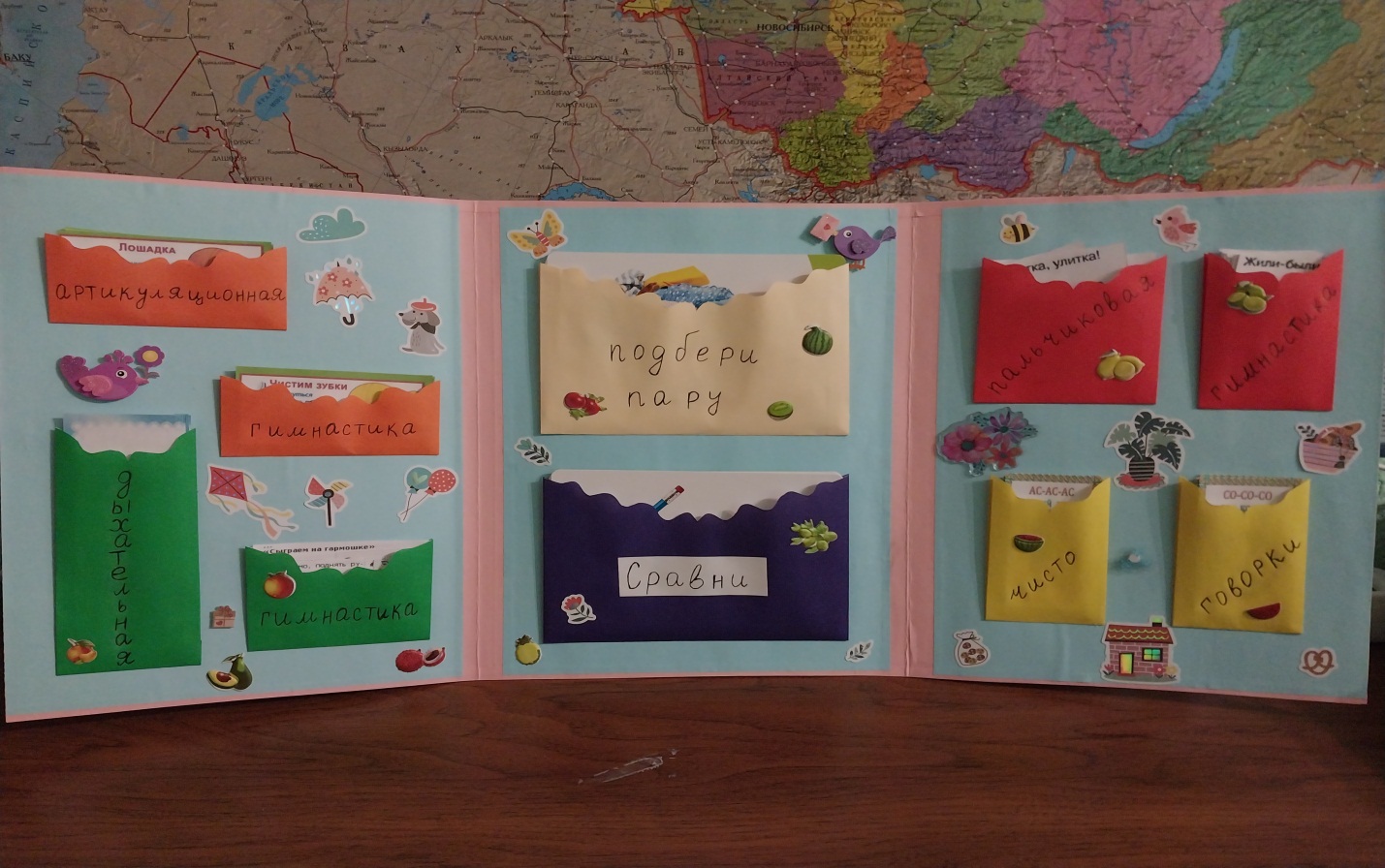 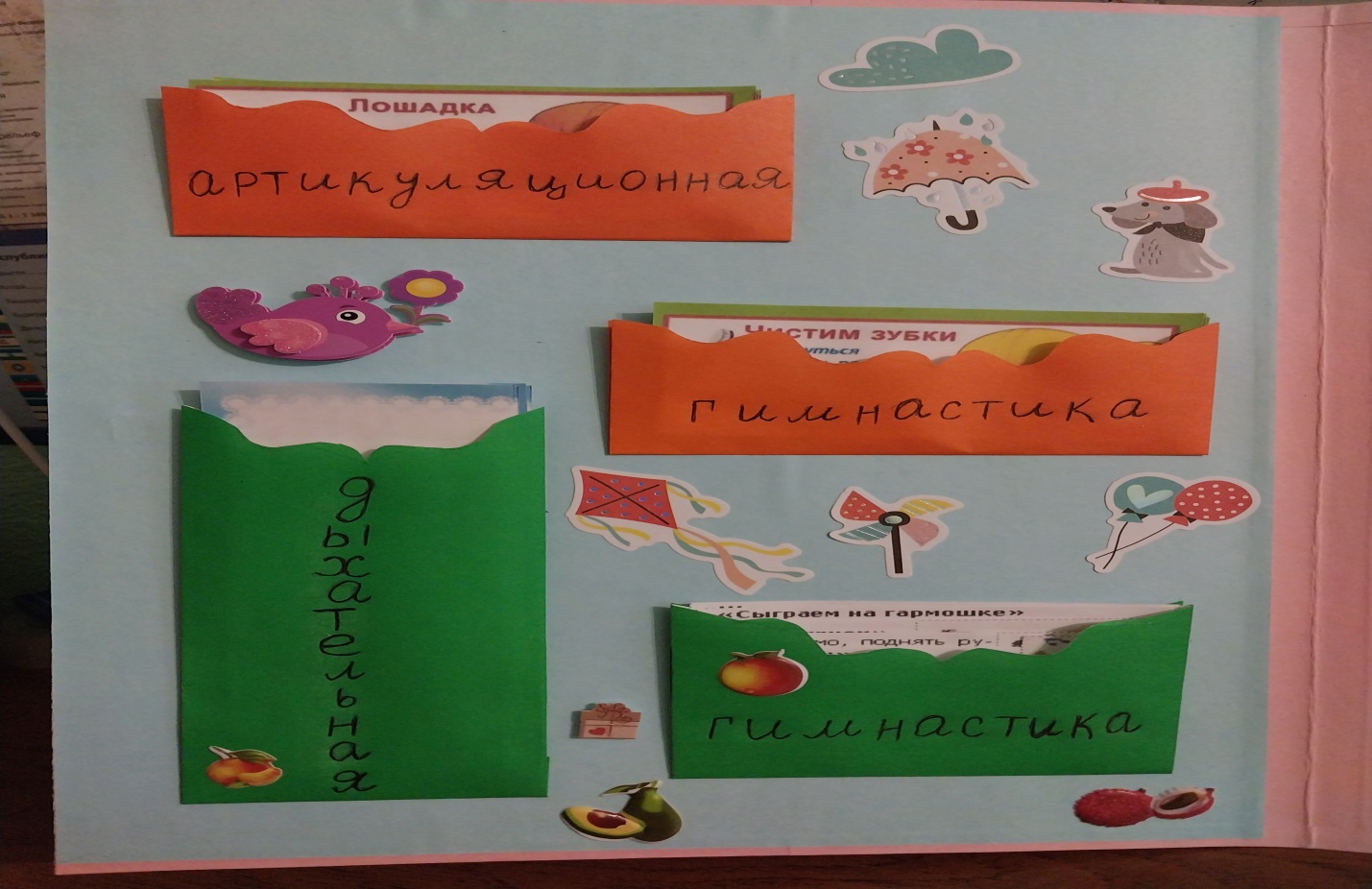 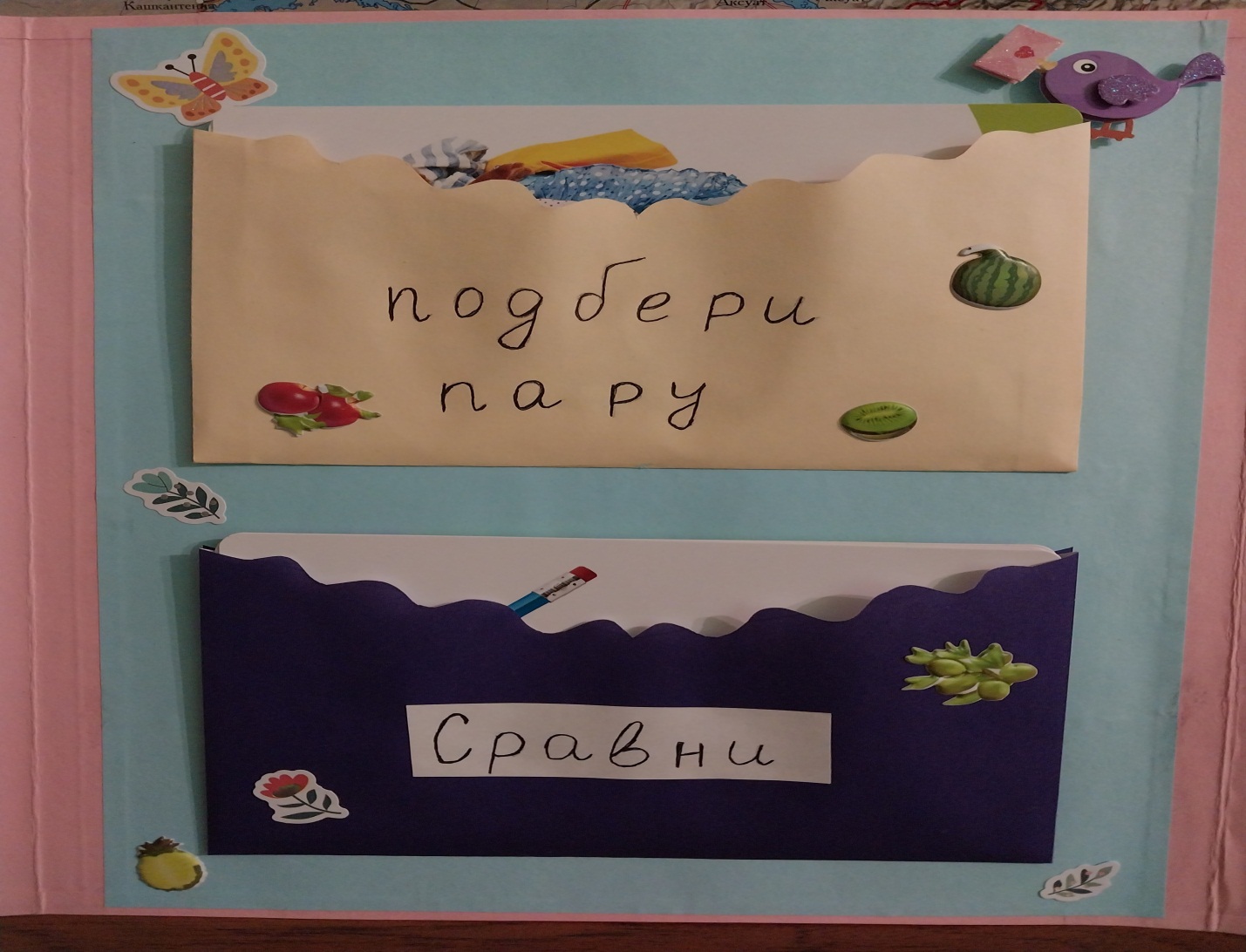 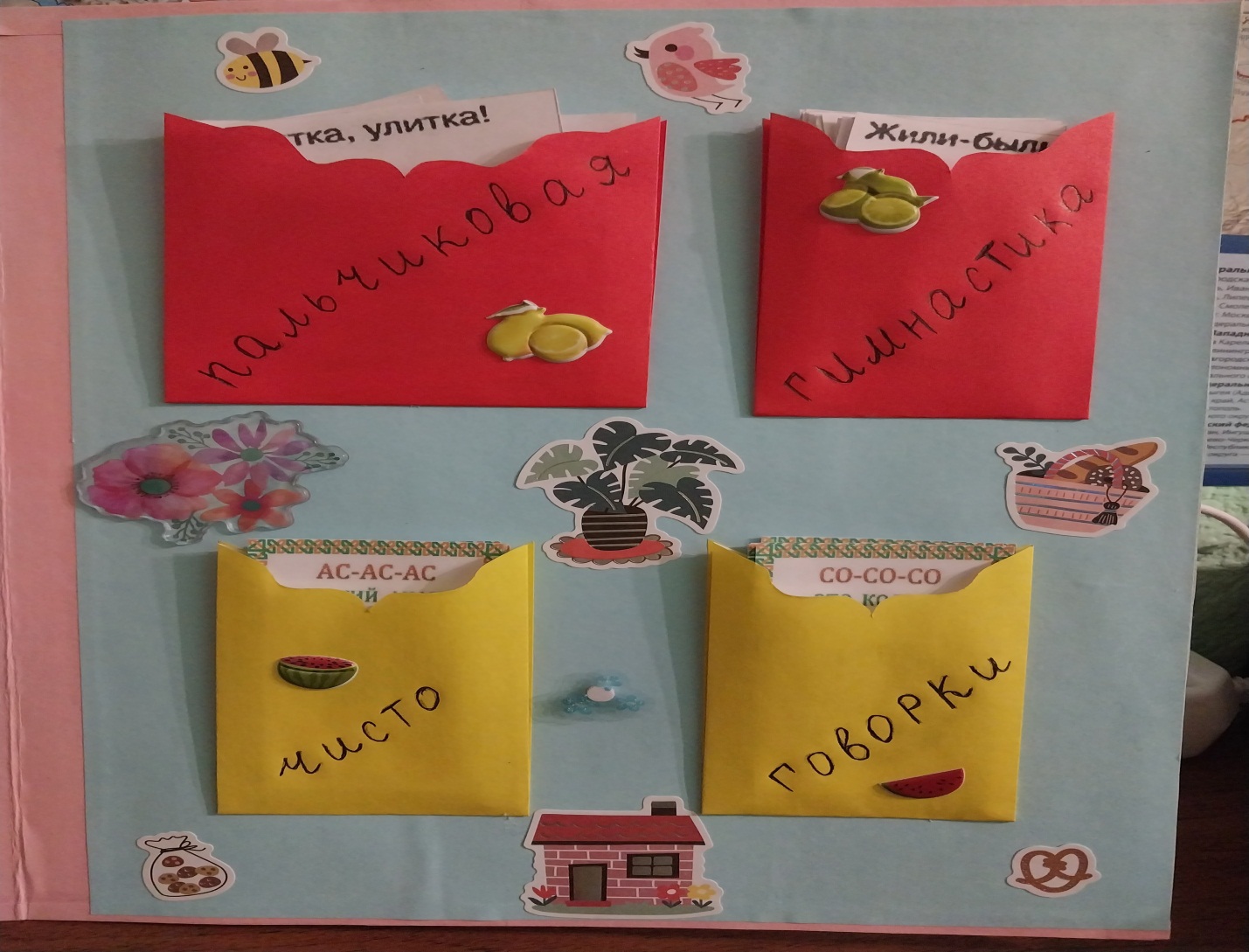 Артикуляционная гимнастика — это система упражнений, помогающая улучшить подвижность органов артикуляционного аппарата, увеличить объем, силу движений, а также выработать точность и дифференциацию артикуляционных поз (артикулем).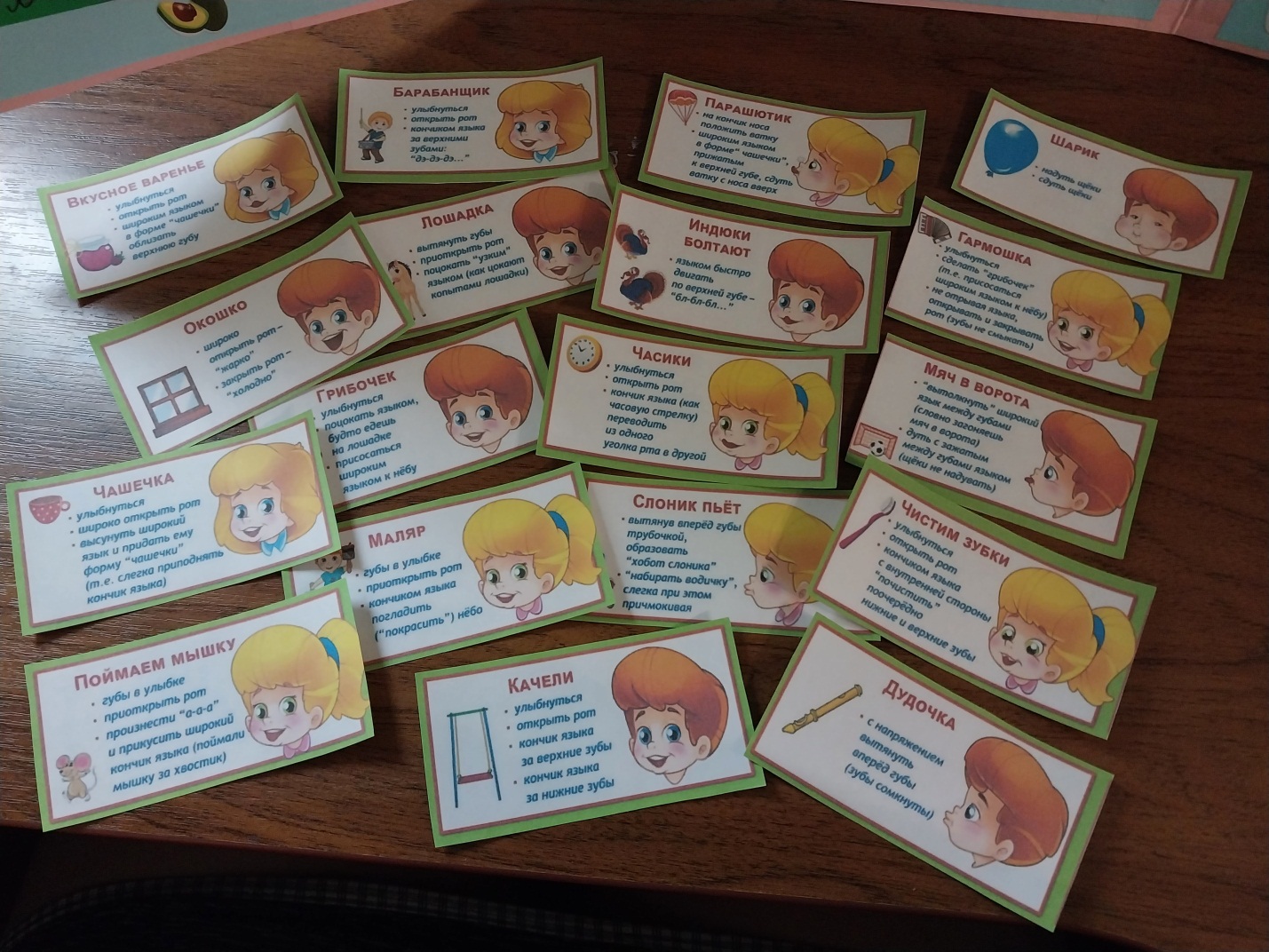 Дыхательная гимнастика в дошкольном возрасте решает следующие задачи: 1. Повышение общего жизненного тонуса ребёнка и сопротивляемости, закалённости и устойчивости его организма к заболеваниям дыхательной системы. 2. Развитие дыхательной мускулатуры, увеличение подвижности грудной клетки и диафрагмы, улучшение лимфо- и кровообращения в лёгких, улучшение деятельности сердечно-сосудистой системы и кровообращения.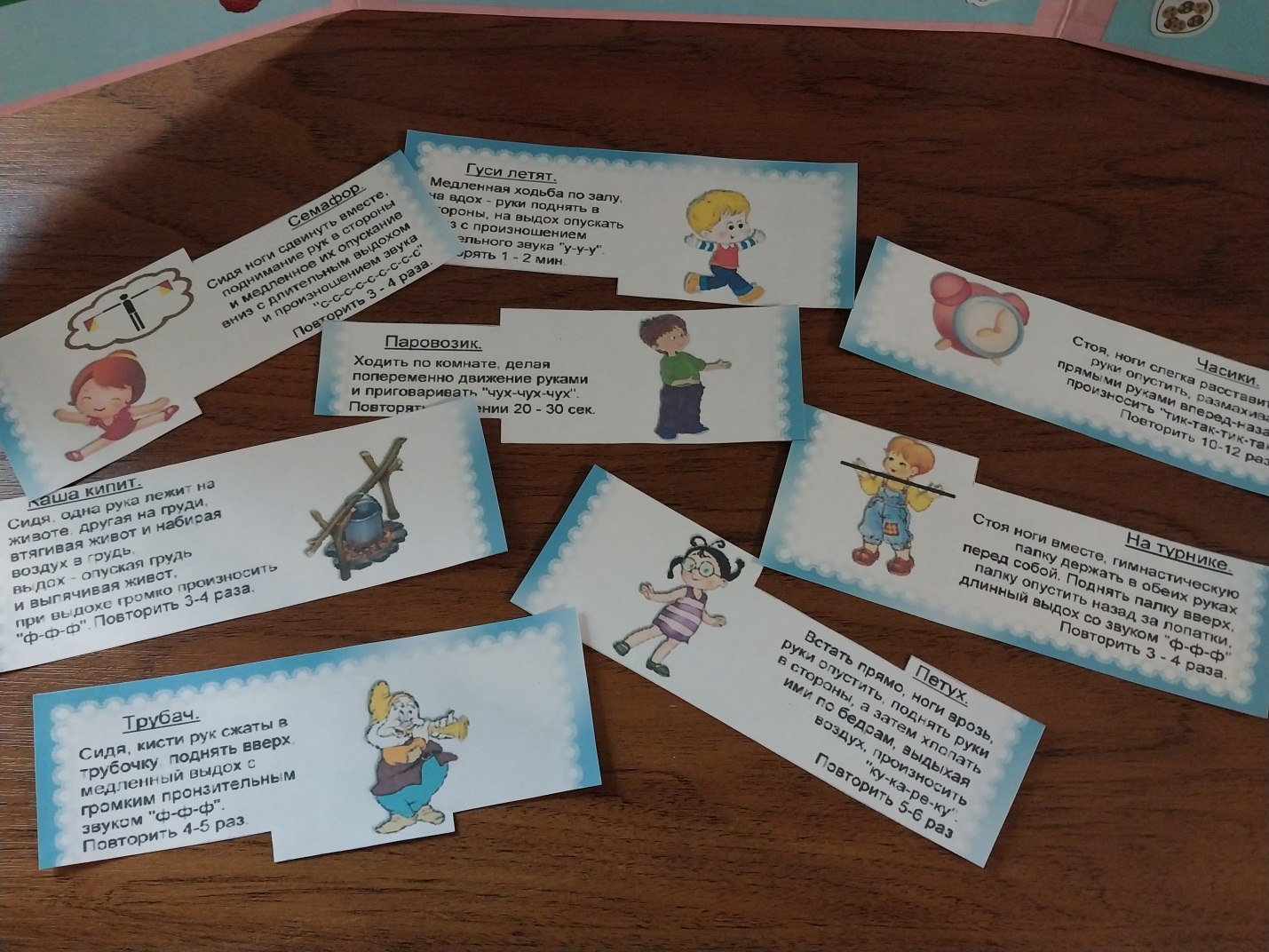 Пальчиковая гимнастикаЦель пальчиковых игр – развитие мелкой и общей моторики дошкольников. Развитие тонких движений пальцев рук.Задачи:1.Развивать мелкую мускулатуру пальцев руки, точную координацию движений.2.Совершенствовать зрительно–двигательную координацию и ориентировку в микропространстве.3.Совершенствовать умение детей учитывать сенсорные свойства предметов в различных видах деятельности: пальчиковые игры с предметами, изобразительной, конструктивной.4.Совершенствовать умение подражать взрослому, понимать смысл речи.5.Совершенствовать произвольное внимание, зрительную память, аналитическое восприятие речи.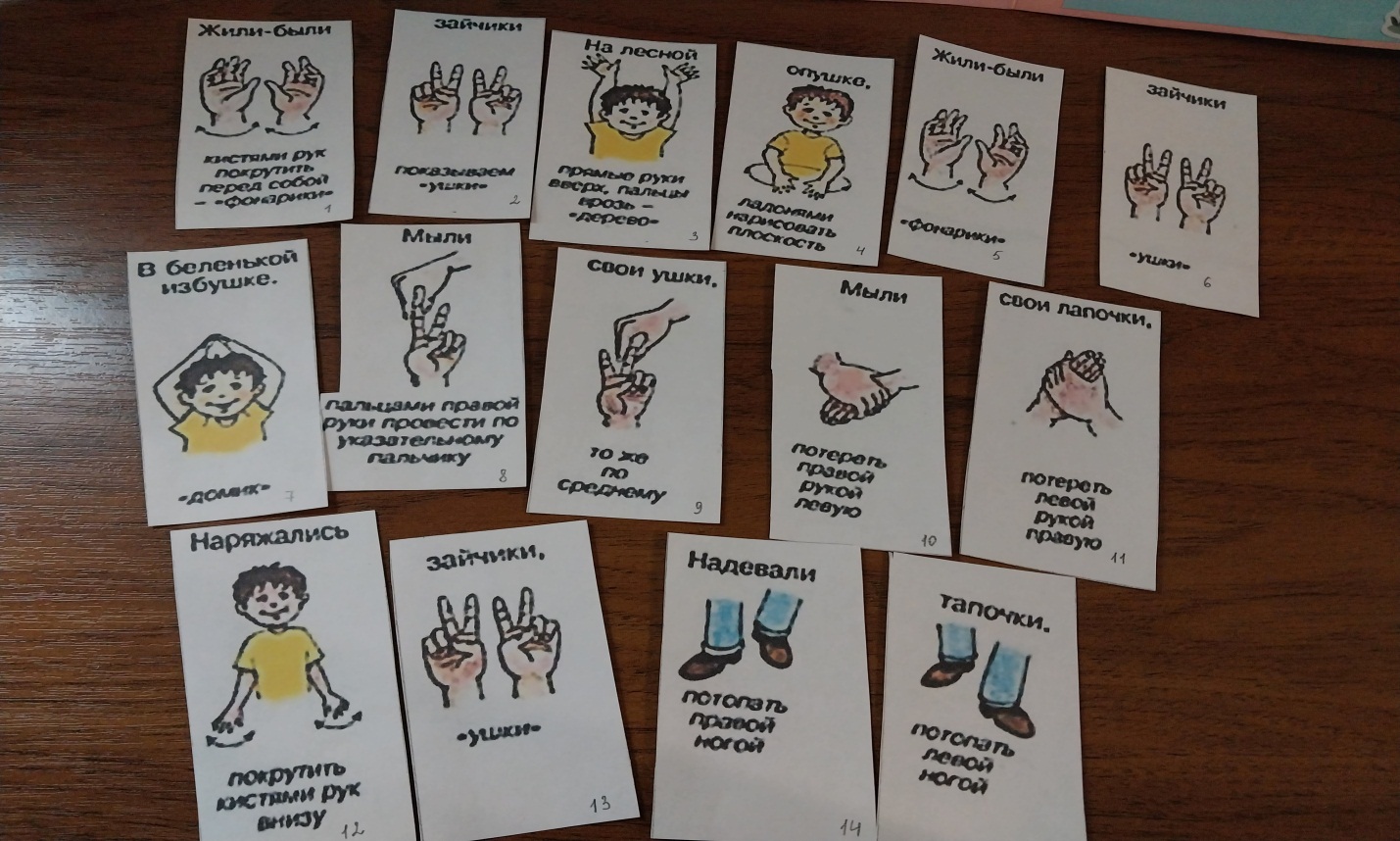 ЧистоговоркиРитмичные чистоговорки для детей предназначены для устранения речевых дефектов. Они учат чёткому произношению отдельных звуков, сочетающихся в предложения. Согласные и гласные рифмуются в фразу, приобретая особенную мелодичность.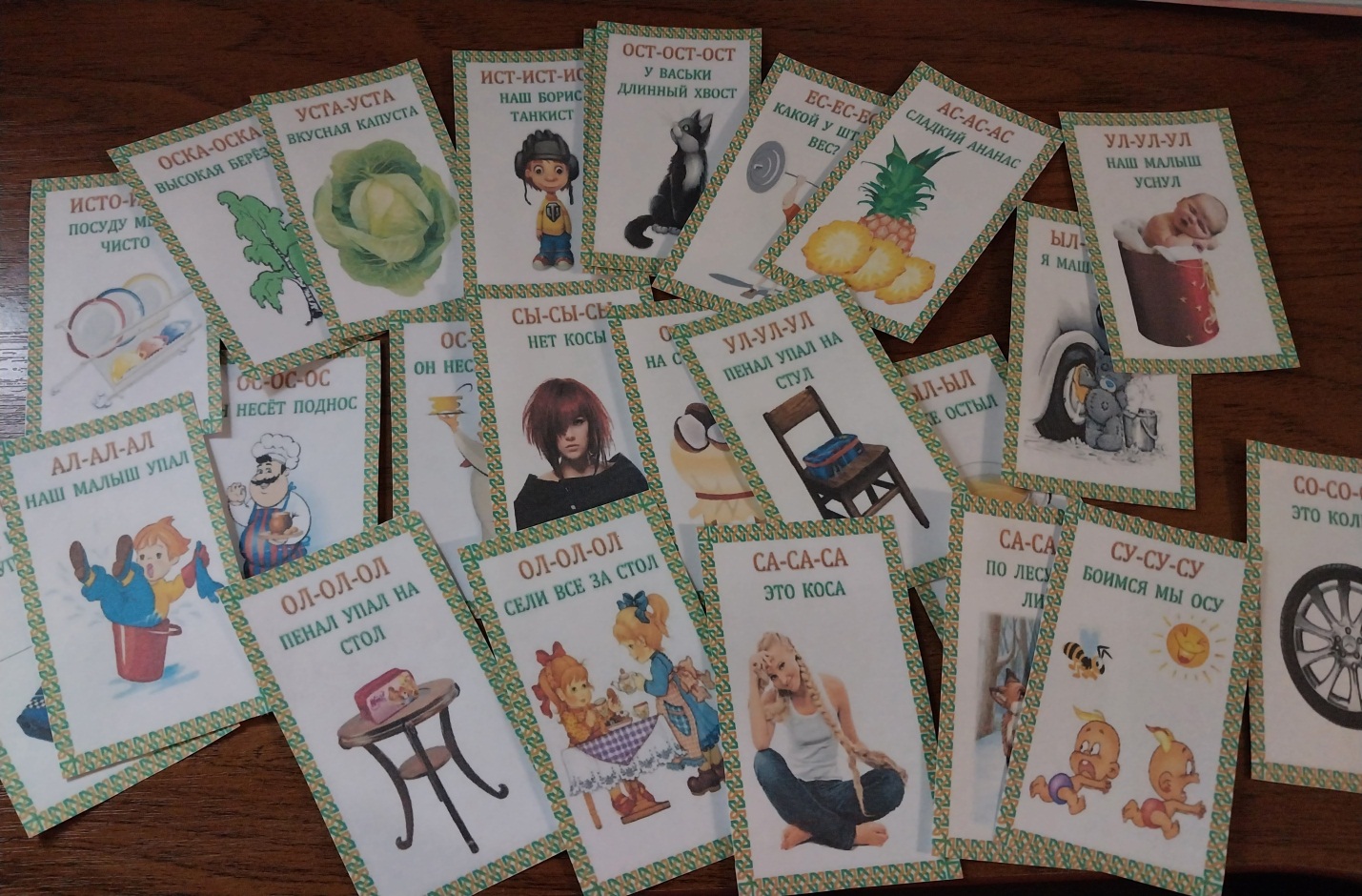 Игра «Сравни»Цель: развить способность логически мыслить, строить связную и грамматически правильную речь, уметь сравнивать.Ход игры:Возьмите карточку, на которой изображены два предмета с противоположными свойствами. Попросите ребёнка сравнить эти предметы: найти, чем предметы похожи и чем различаются. Если ребёнок затрудняется, помогите ему вопросами: «Это какой мяч?», «Что произошло с этой машинкой?» и т. д. Чётко проговорите противоположные свойства.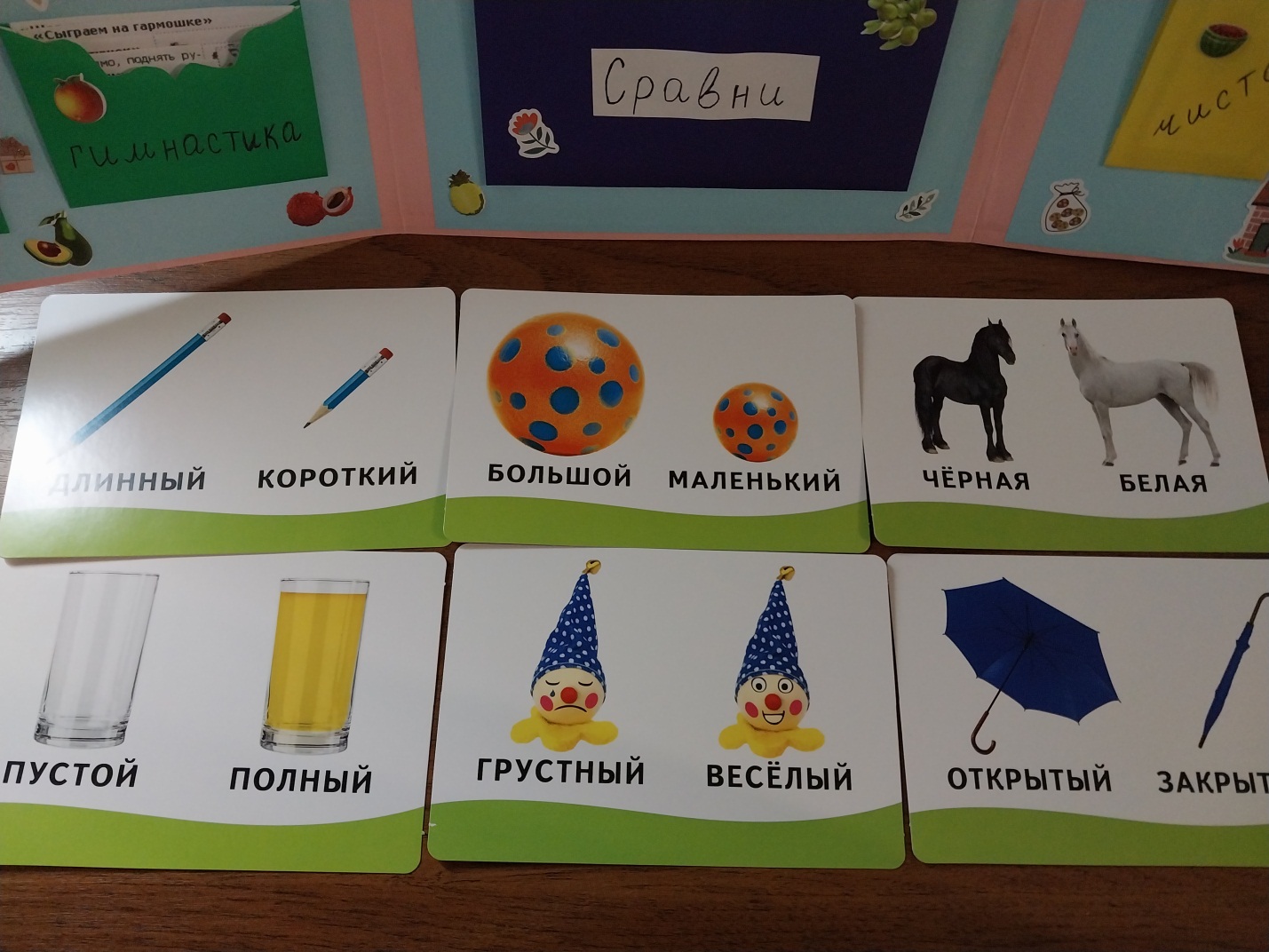 Игра «Подбери пару»Цель: практическое усвоение слов, обозначающих признак предмета.Ход игры:Положите перед ребёнком карточки с одним предметом на каждой стороне. Возьмите карточку, спросите, что ребёнок видит на ней. Прочитайте надпись на карточке. Попросите подобрать пару по противоположному признаку, рассматривая карточки. Обращайте внимание на речь ребёнка. В случае затруднения помогайте собственными формулировками: «Это большой мяч, а это маленький мяч», «Здесь тонкая кисточка, а тут – толстая».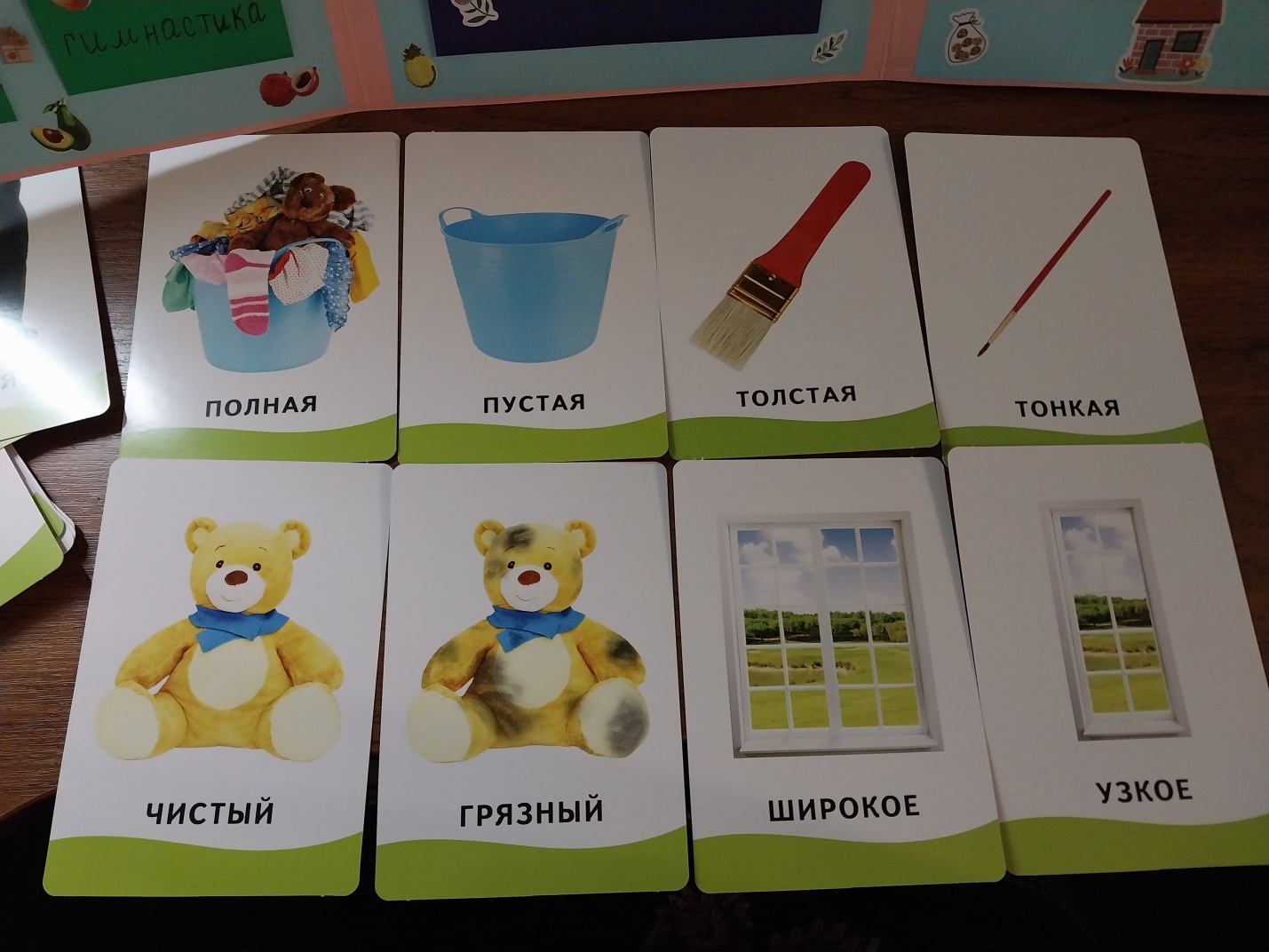 Лэпбук по ознакомлению с окружающим   и словарной работе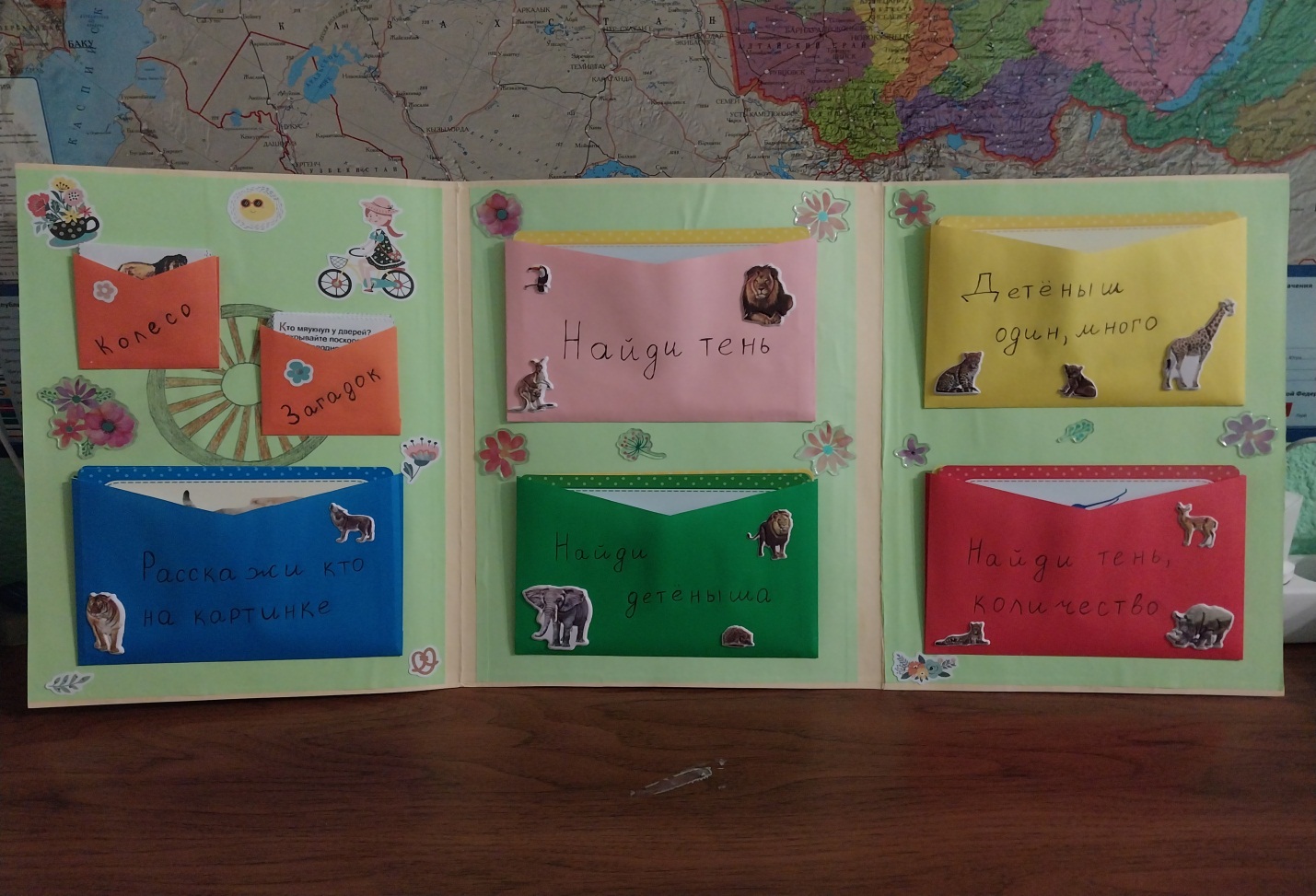 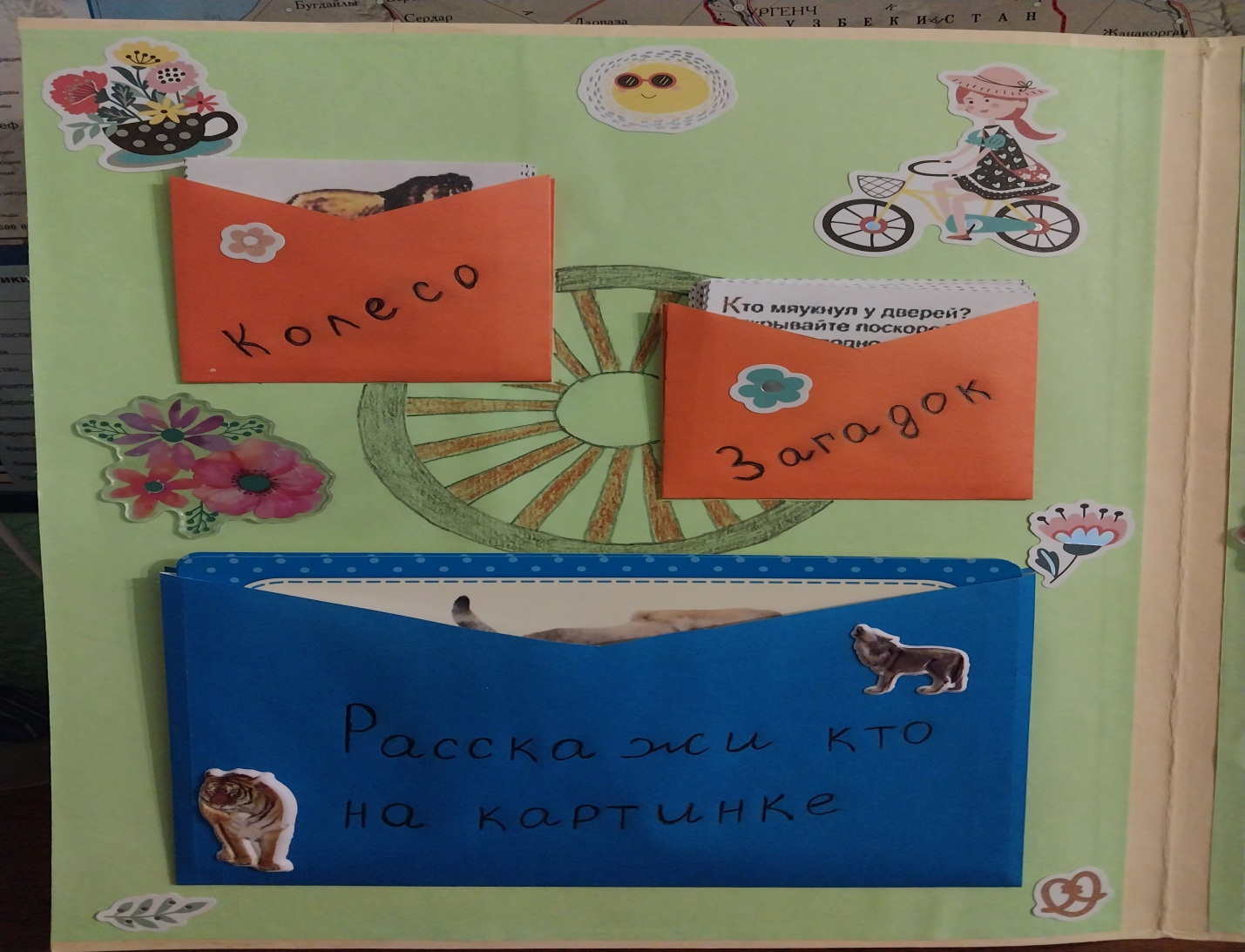 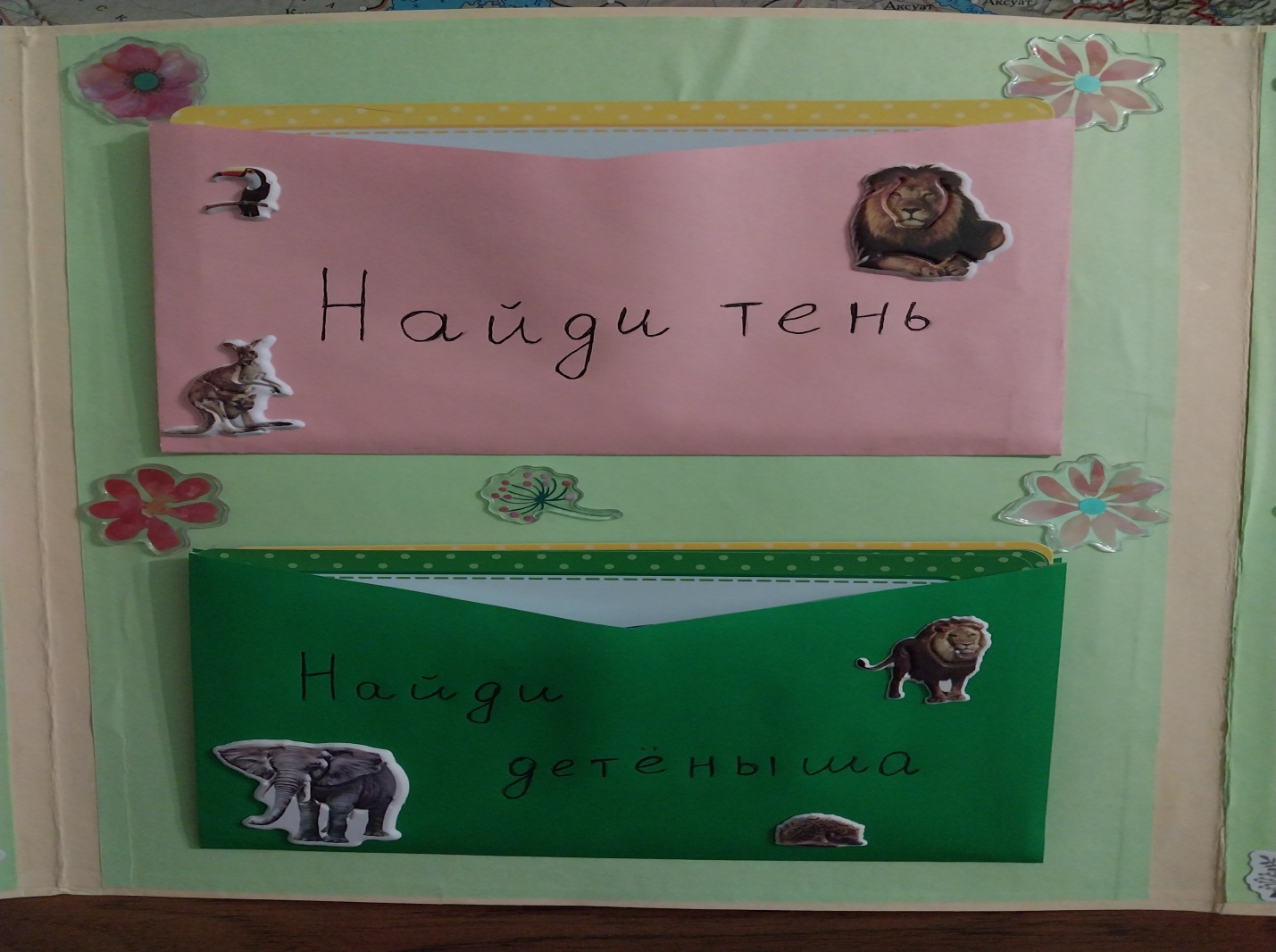 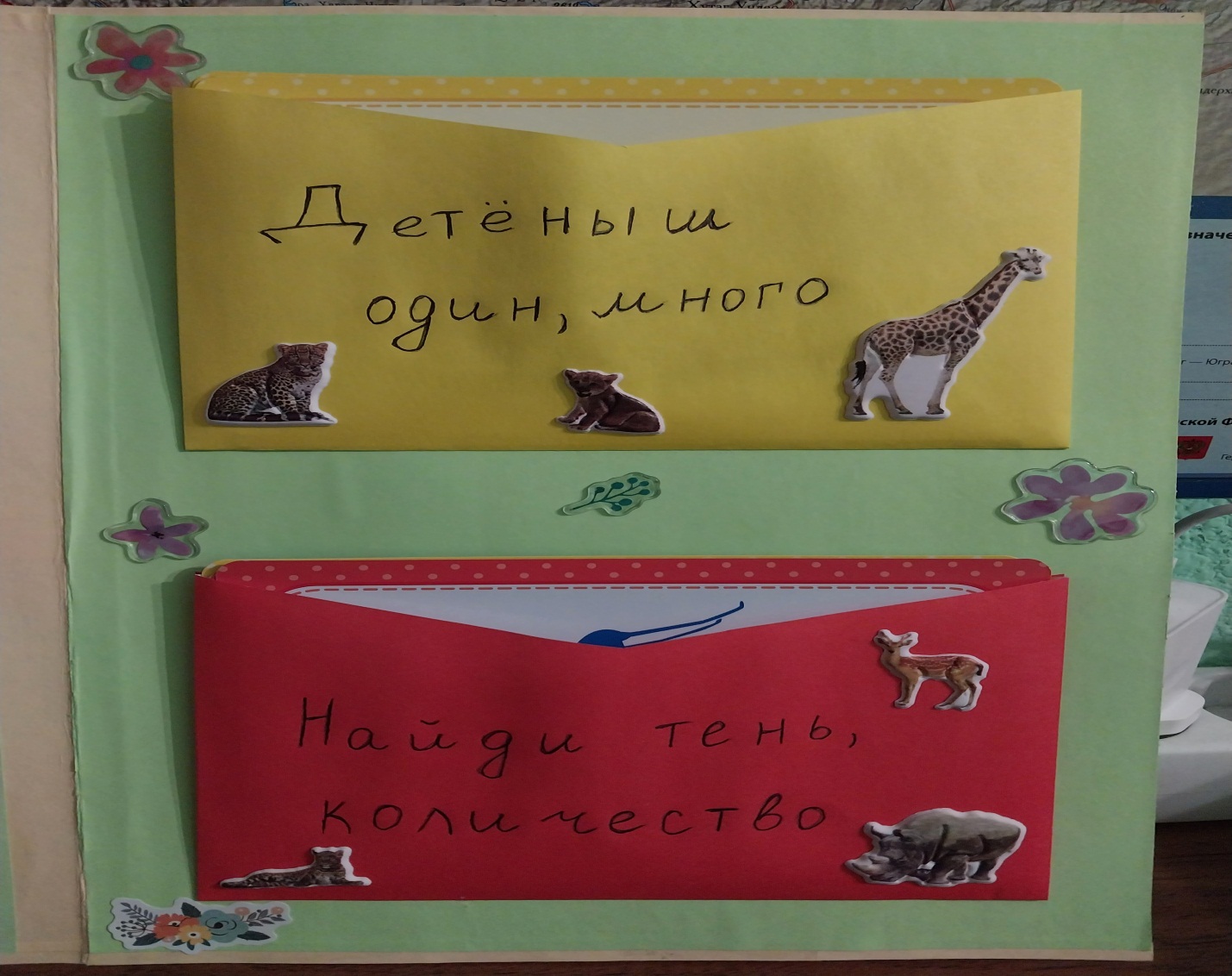 Игра «Колесо загадок»Цель: Использование загадок, как речевого средства воспитания звуковой культуры речи. Формирование правильного произношения слов и чёткой дикции.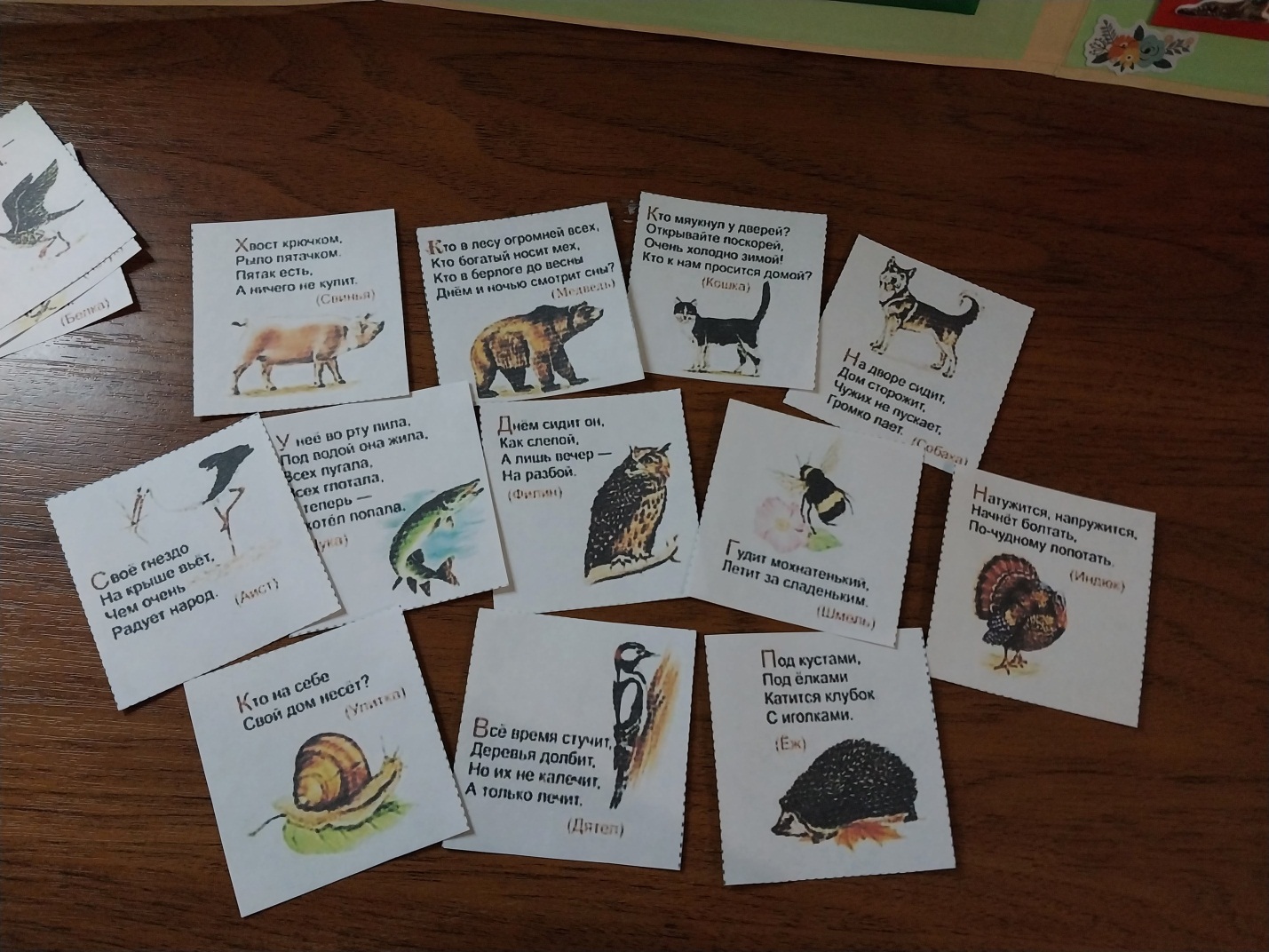 Игра «Расскажи кто на картинке»Цель: Знакомство детей с окружающим миром. Формировать и закреплять правильное произношение слов согласно нормам орфоэпии русского литературного языка.Ход игры:Рассмотрите каждую картинку вместе с ребёнком. Спросите «Кто это?». Рассмотрите каждое животное, покажите части тела и назовите: голова, туловище, шея, ноги (лапы), хвост. Попросите ребёнка показать (и назвать) соответствующие части тела у вас и у животного на картинке. Назовите детали (усы, рога, копыта, когти). Обсудите особенности каждого животного: как кричит, что ест, где живёт (для домашнего животного – что даёт человеку, чем полезно).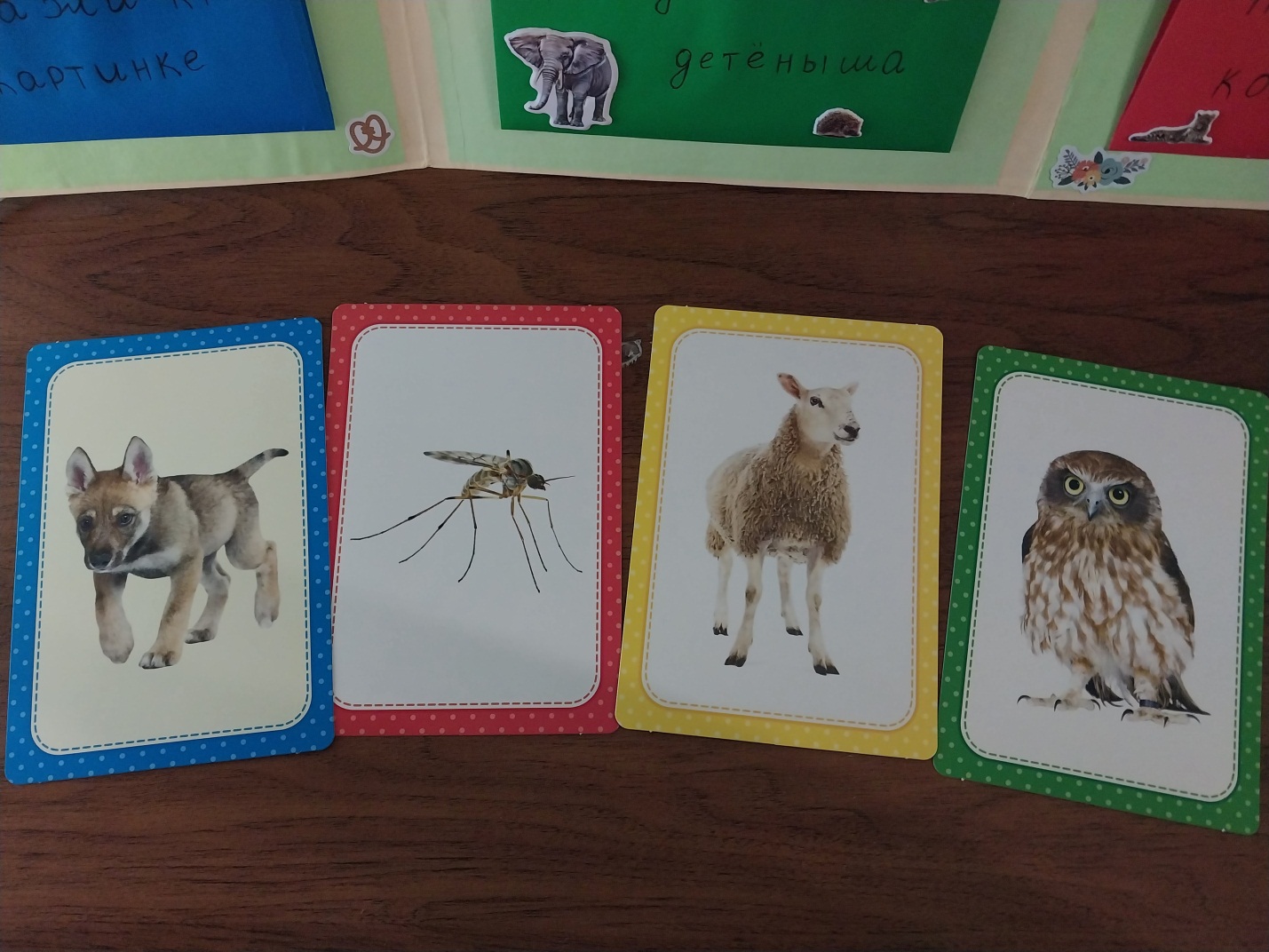 Игра «Найди тень»Цель: Учить детей находить заданные силуэты путем наложения. Развивать познавательную деятельность. Развивать у детей зрительное восприятие, внимание, мышление. Развивать приемы зрительного наложения. Развивать внимательность, наблюдательность, память и усидчивость.Ход игры:Разложите карточки на столе. Попросите ребёнка назвать каждое животное. Выкладывайте карточки с тенью по одной. Рассматривайте картинке вместе с ребёнком. Подносите карточки по очереди к тем картинкам, которые лежат столе. Находите пары и кладите рядом.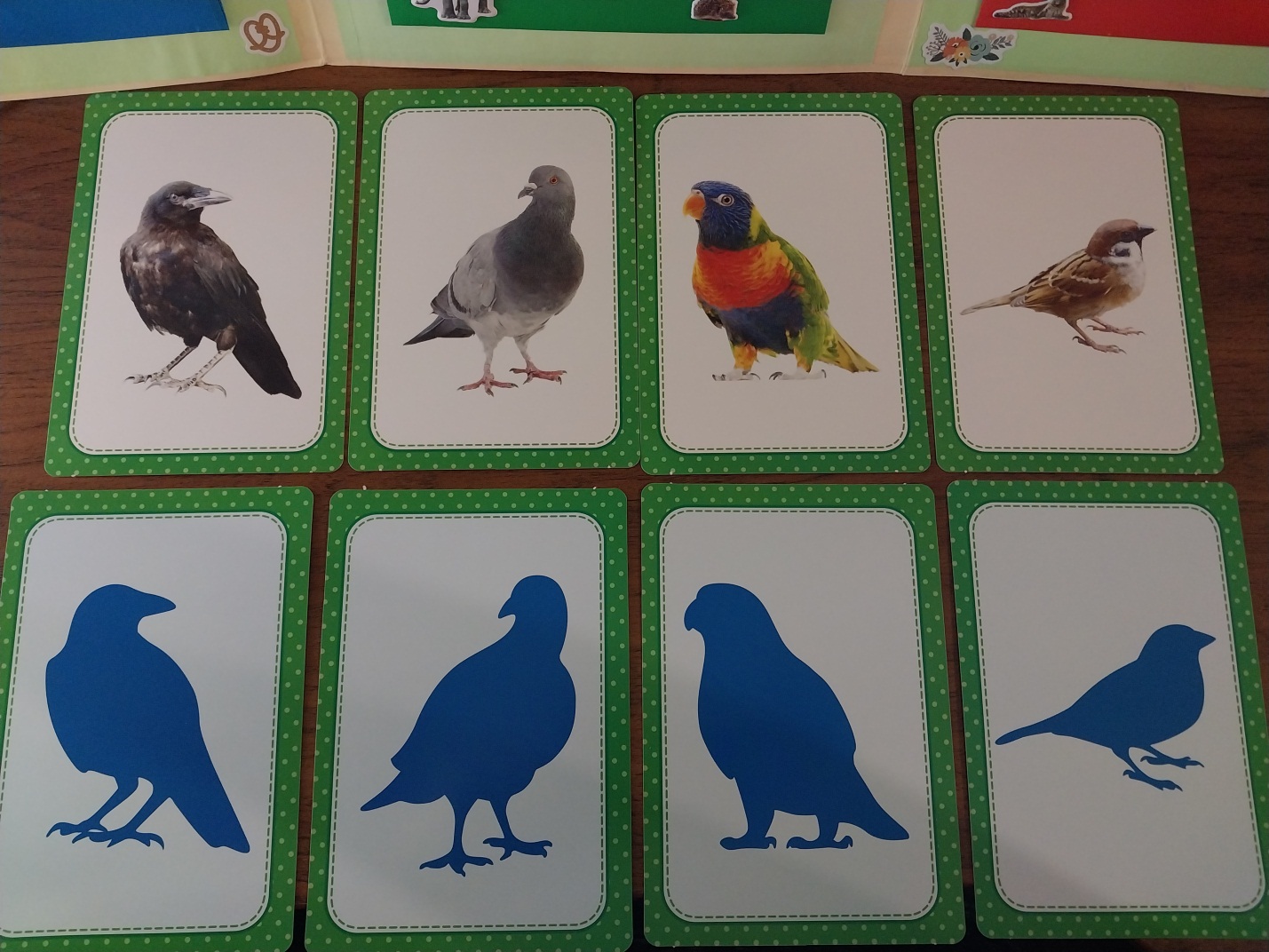 Игра «Найди детёныша»Цель: Закреплять знания детей о детёнышах диких животных.Ход игры:Разложите карточки в ряд на столе. Попросите ребёнка назвать каждое животное. Выкладывайте другие карточки по одной. Рассматривайте каждую картинку вместе с ребёнком. Спрашивайте ребёнка «Как ты думаешь, кто его мама?». Ребёнок находит каждому детёнышу его маму (складывает карточки по парам). Вы называете: «Это кошка. Это котёнок». И т. д.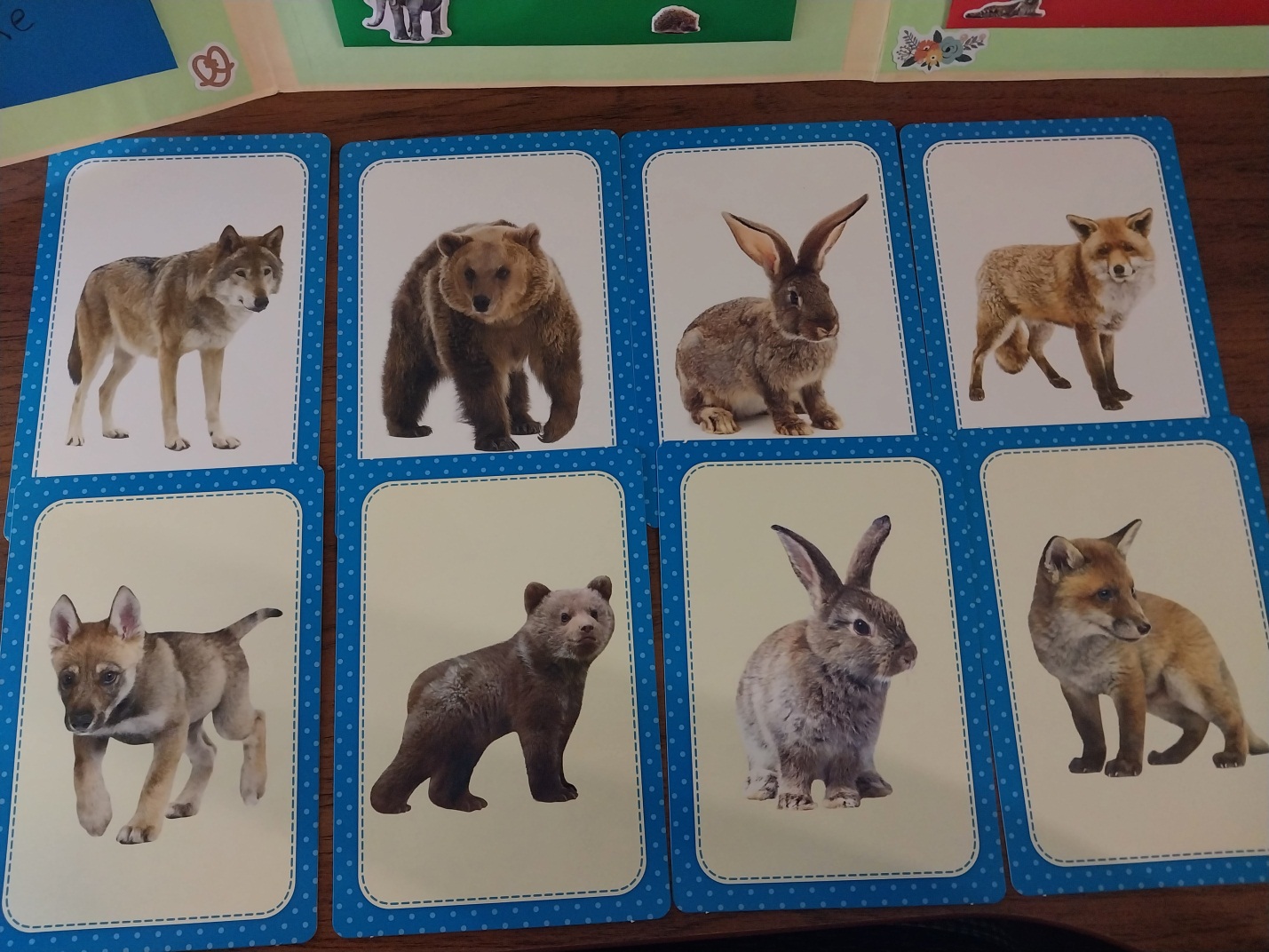 Игра «Детёныш один, много»Цель: закрепление названий домашних животных и их детёнышей. Научить детей образовывать существительные именительного падежа множественного числа.Ход игры:Выложите карточки с взрослыми животными. Попросите ребёнка назвать каждое животное. Выкладывайте следующие карточки. Попросите ребёнка назвать каждого детёныша и положить карточку с детёнышем рядом с карточкой, на которой изображена его мама. Возьмите остальные карточки (нарисованы несколько детёнышей). Попросите ребёнка подобрать маму всем детёнышам. Ребёнок складывает карточки по парам. Вы называете: «Это кашка. Это котёнок. Это котята». И т. д.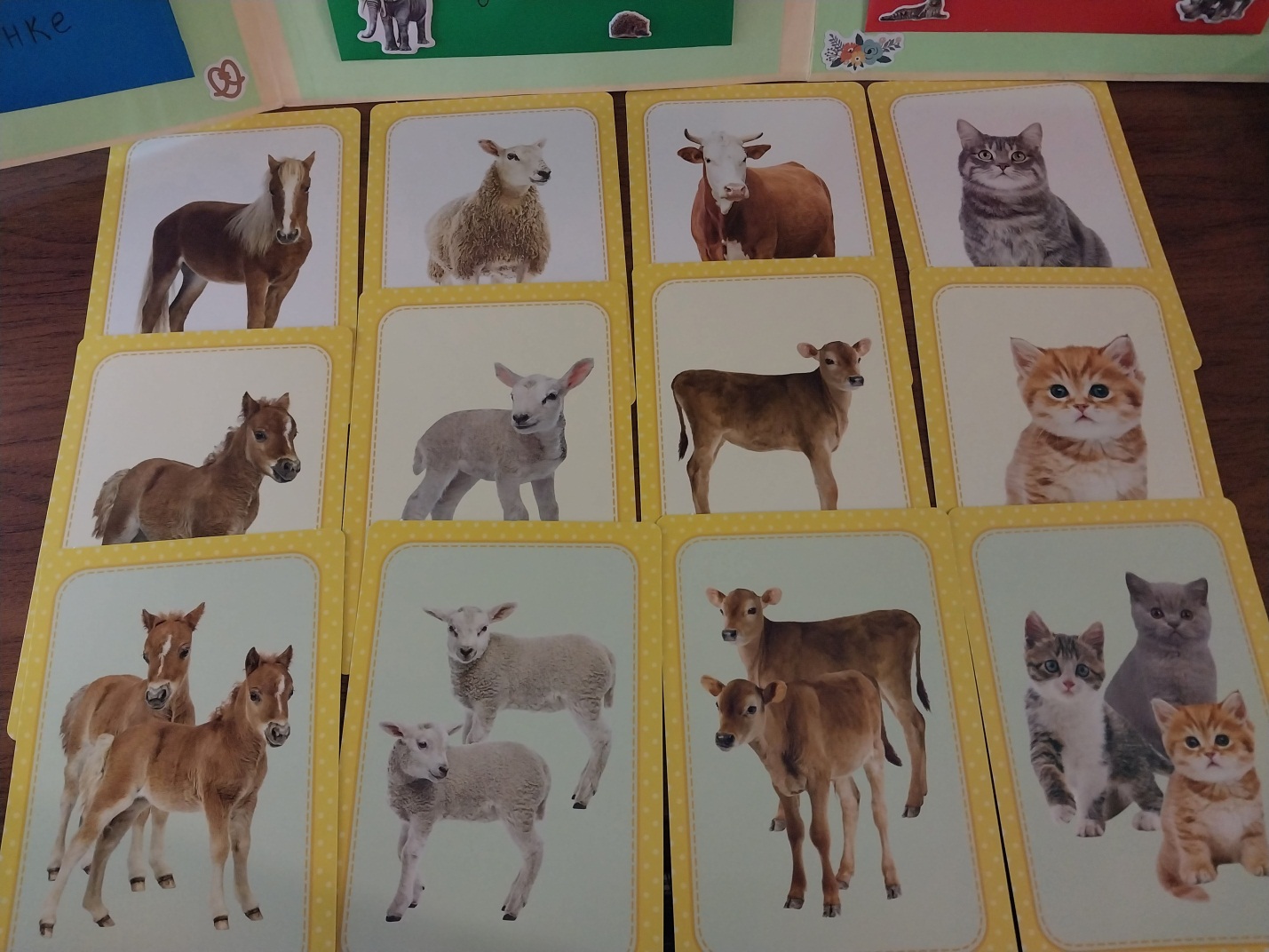 Игра «Найди тень, количество»Цель: учить детей находить заданные силуэты путем наложения. Развивать познавательную деятельность. Развивать у детей зрительное восприятие, внимание, мышление. Научить детей образовывать существительные именительного падежа множественного числа.Ход игры:Разложите карточки на столе. Возьмите другие карточки и попросите ребёнка подобрать к каждому насекомому его тень и назвать всех насекомых. Возьмите остальные карточки и попросите ребёнка подобрать к каждому насекомому третью соответствующую карточку. Вы называете: «Это стрекоза. А это стрекозы». И т. д. Показывайте карточки с насекомыми в разном порядке и спрашивайте: «А это кто?» (бабочка), «А это кто?» (муравьи). 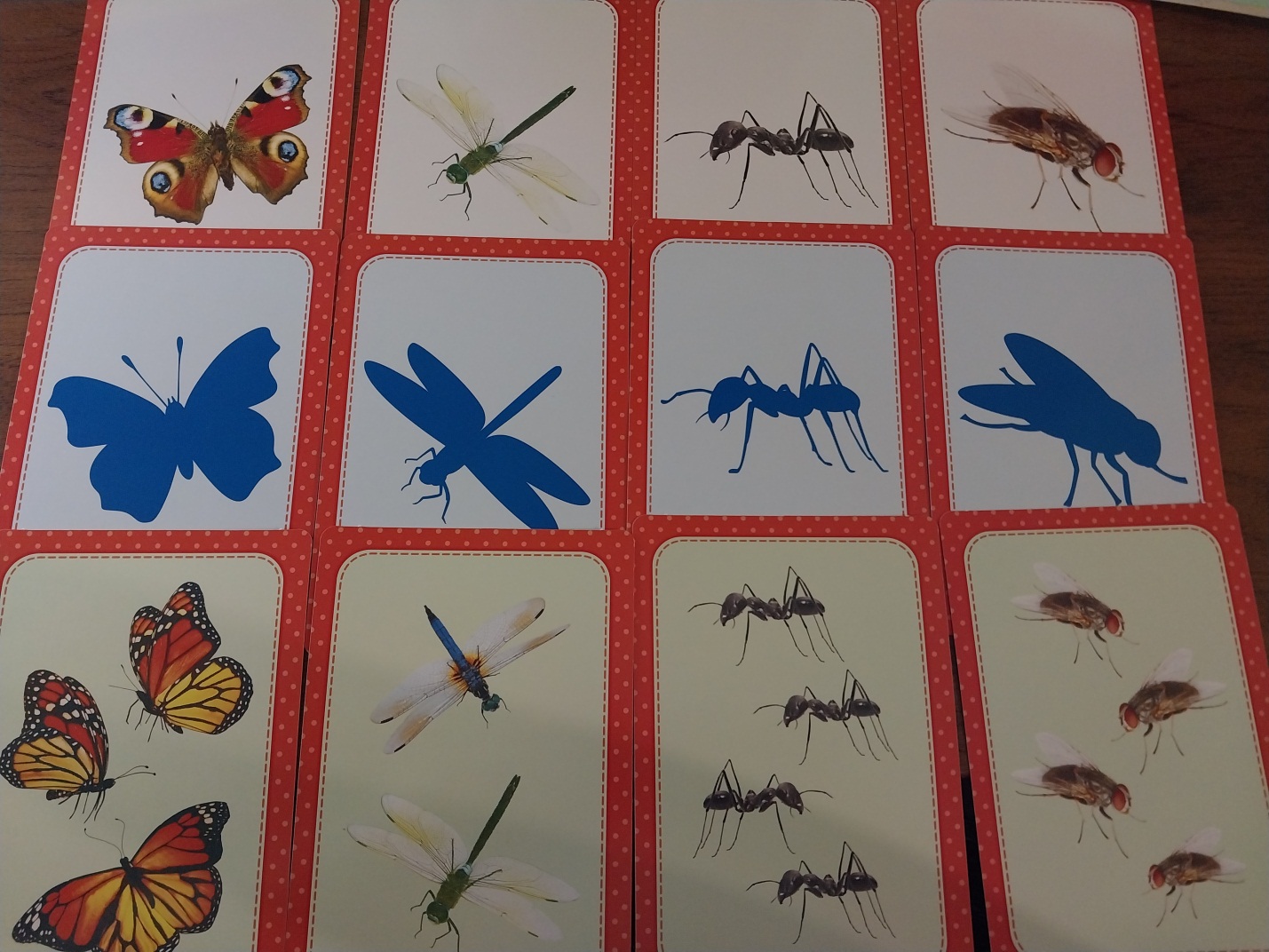 Лэпбук «Формирование грамматически правильной речи»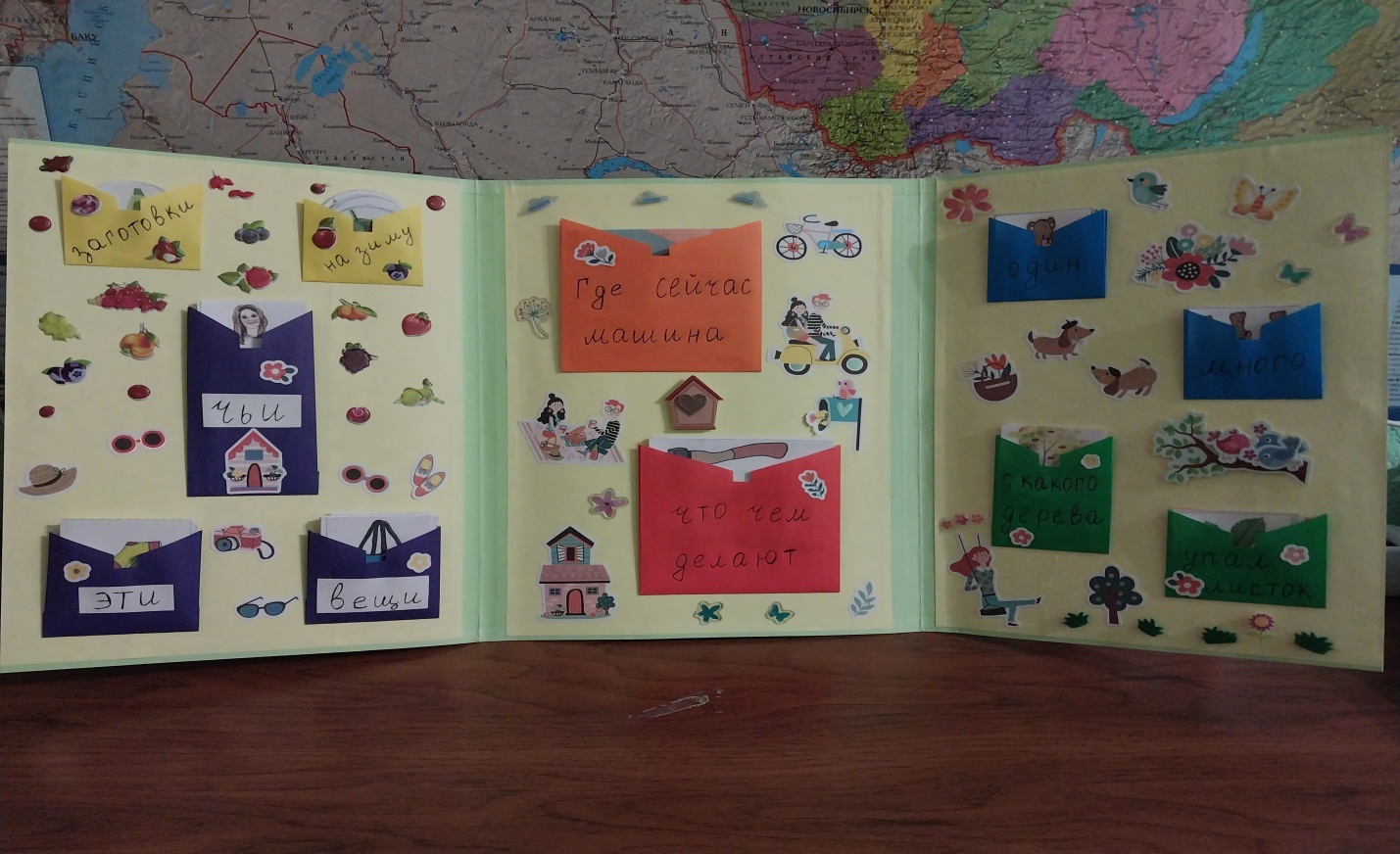 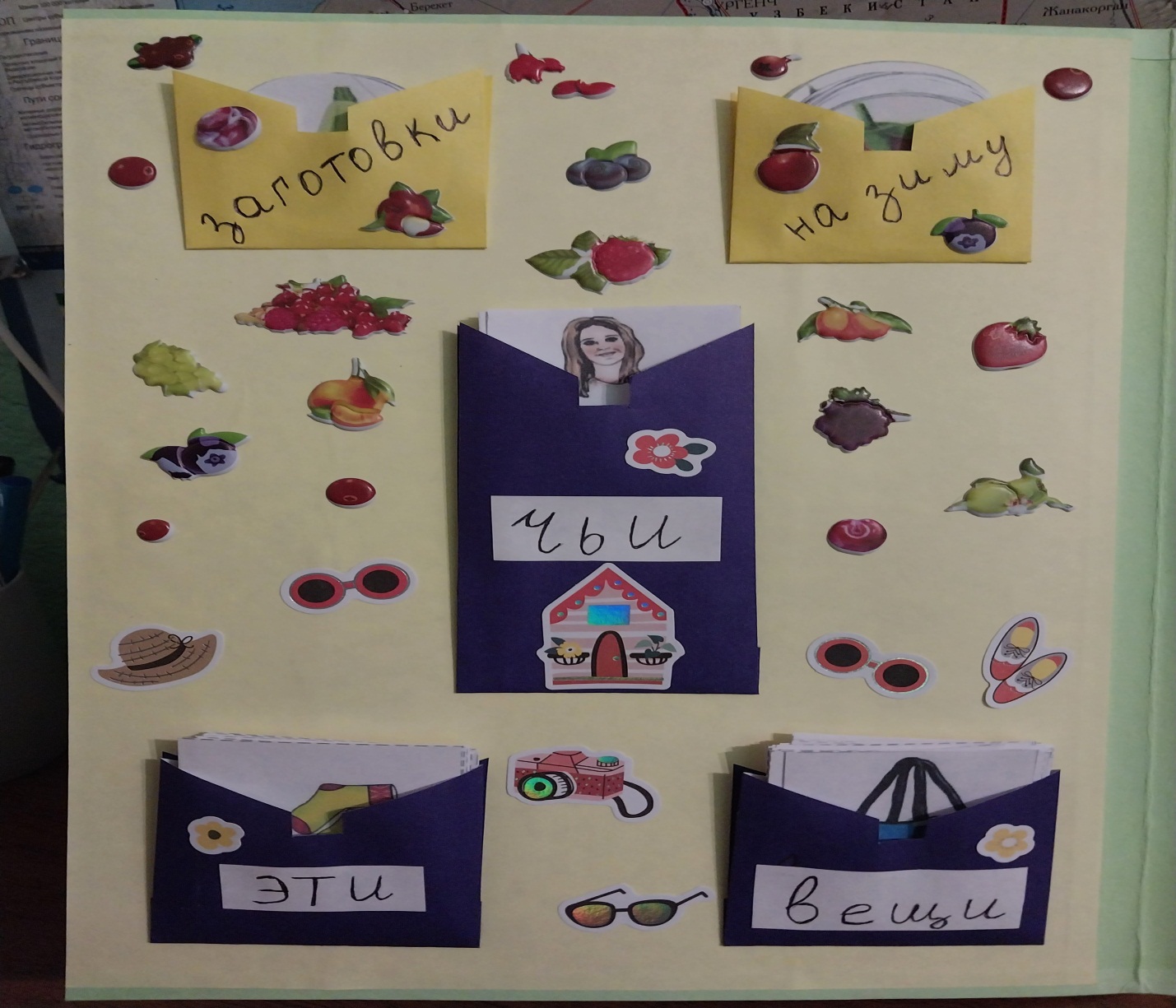 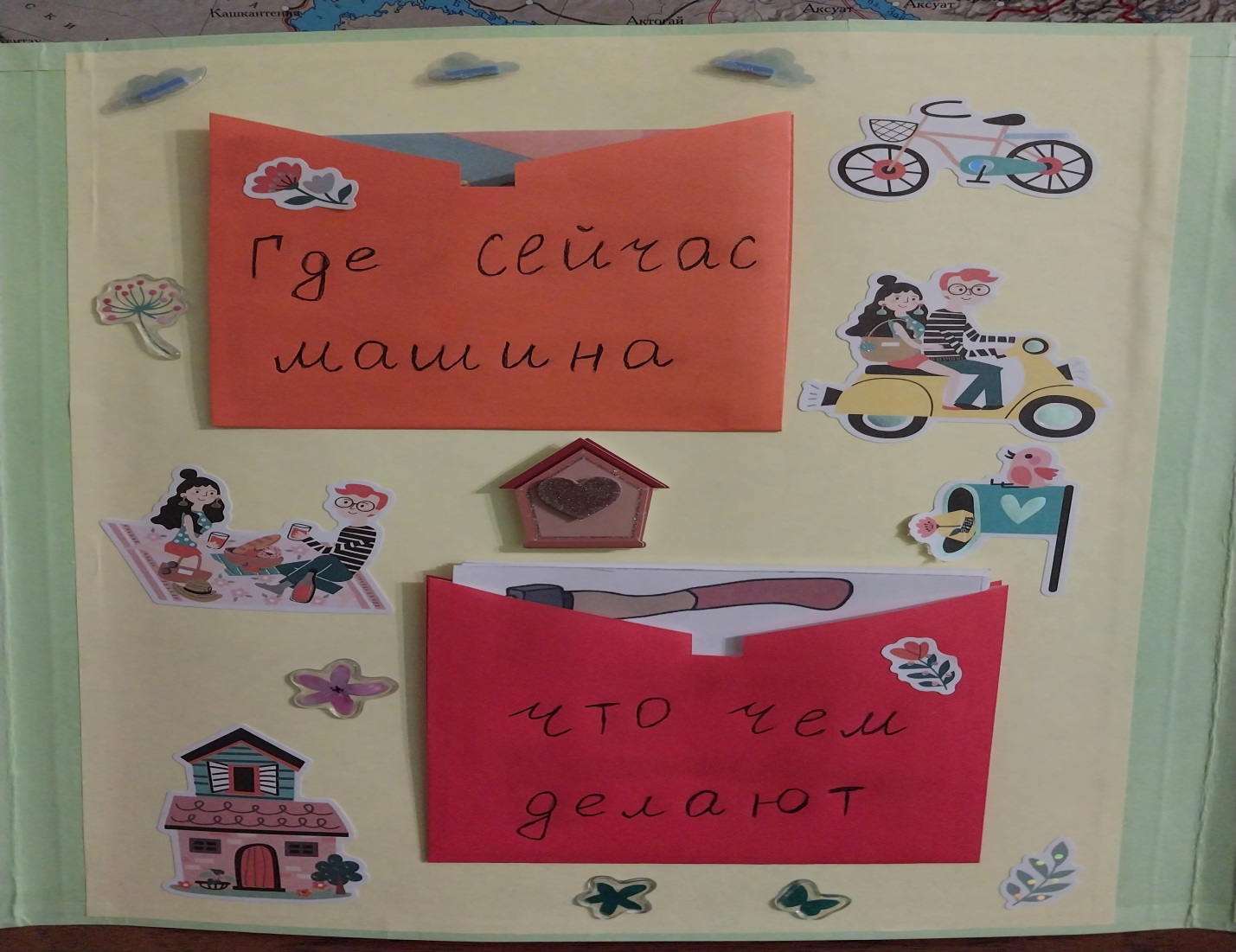 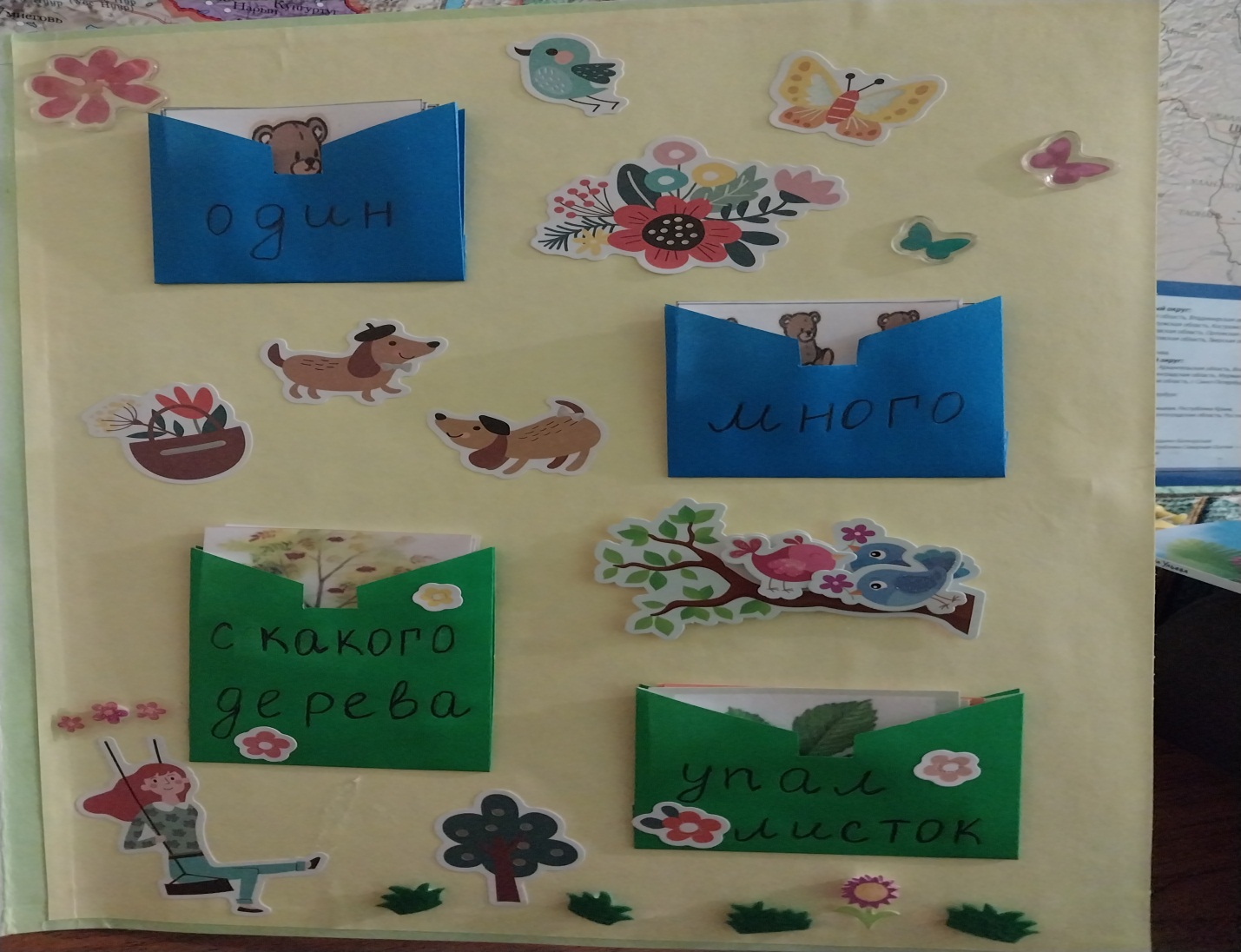 Игра «Заготовки на зиму»Цель: закрепление темы «Овощи – фрукты», формировать умение образовывать множественное число родительного падежа существительных.Ход игры: детям рассказывалось о том, что осенью делаются на зиму заготовки из овощей и фруктов. Это соки, повидло, варенье, салаты, компоты и джемы. После им раздавались картинки с изображением овощей и фруктов, и предлагалось составить предложения, что бы они приготовили из того, что изображено на их картинках.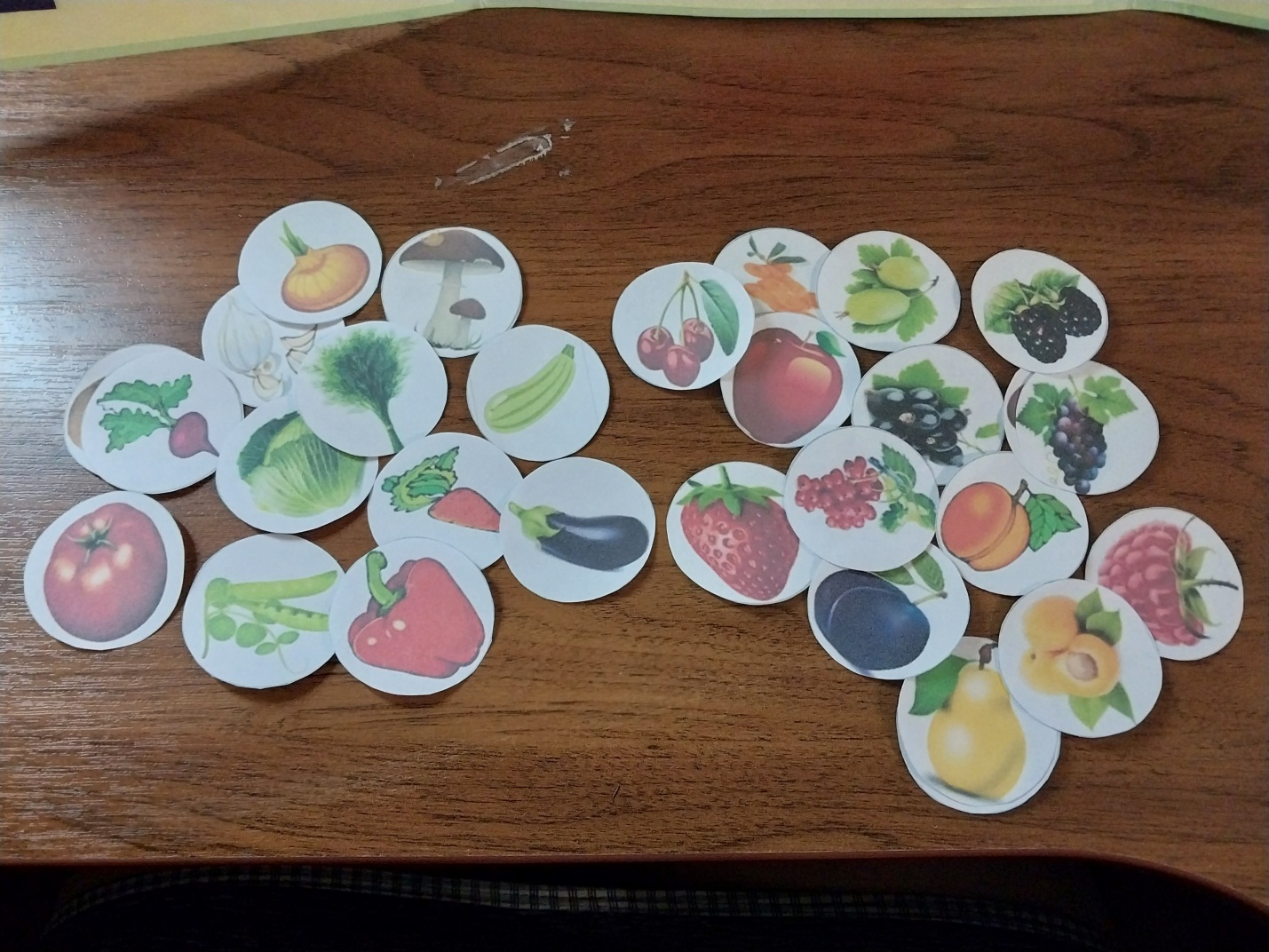 Игра «Чьи эти вещи»Цель: Упражнять детей в образовании притяжательных прилагательных.Ход игры: Воспитатель: «Нам нужно узнать, чьи эти вещи: бабушкины, дедушкины, мамины, папины, Машины или Колины, и разложить их рядом с ними». Воспитатель спрашивает: «Чья это вещь?» — а ответы ребёнка могут быть такими: «Этот портфель — Колин» или «Эта погремушка — Машина», «Эти туфли — мамины» и т. д. Может сразу показывать по 2 картинки с вещами, принадлежащими разным членам семьи (мужской и женский головные уборы или предметы одежды для мальчика и девочки и т.п.).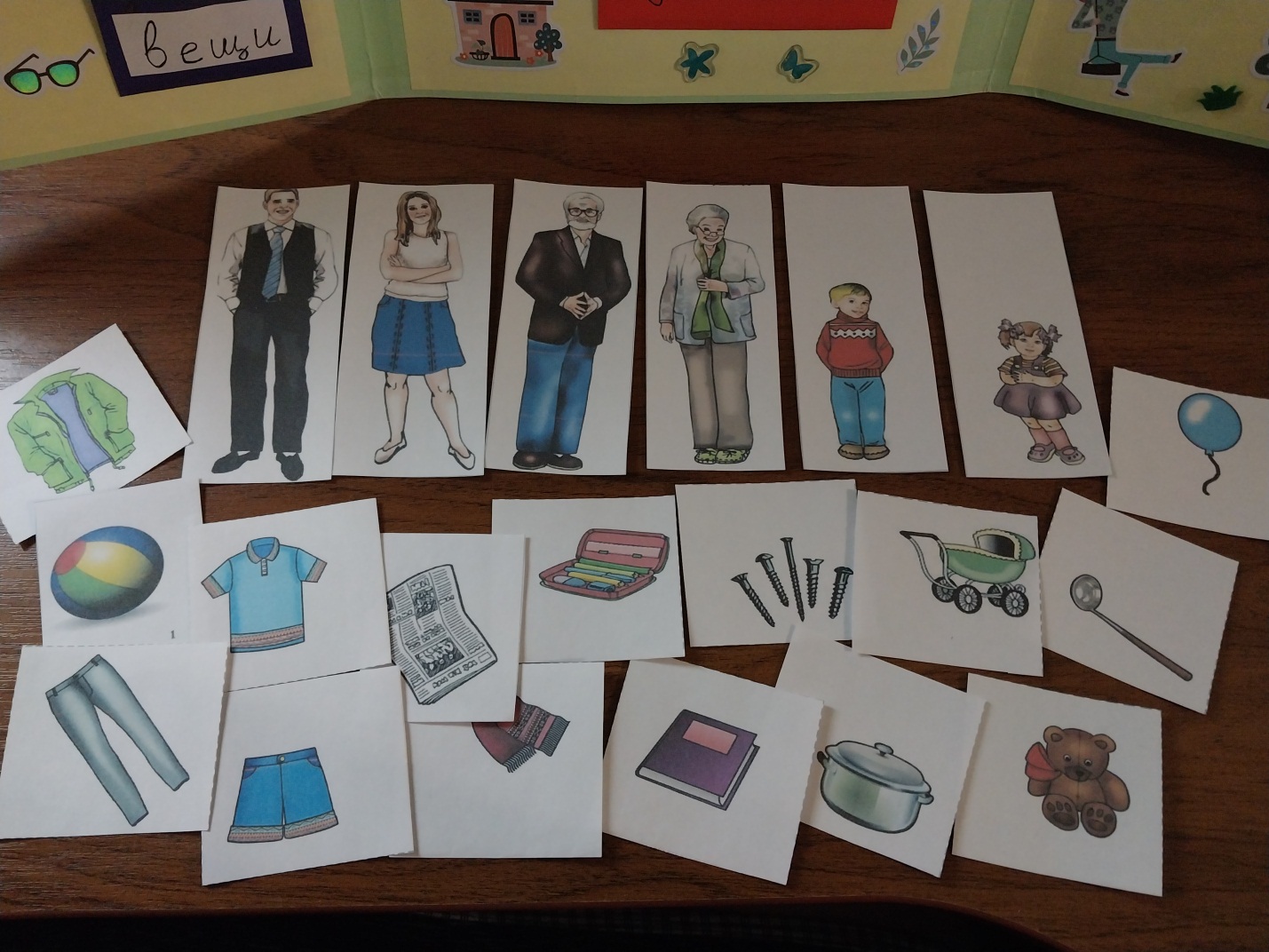 Игра «Где сейчас машина»Цель: учить понимать предложные конструкции.Ход игры: Взрослый раскладывает картинки перед ребенком. Затем просит его показать машину, которая подъезжает к дому, стоит около гаража, едет по мосту, и т.д.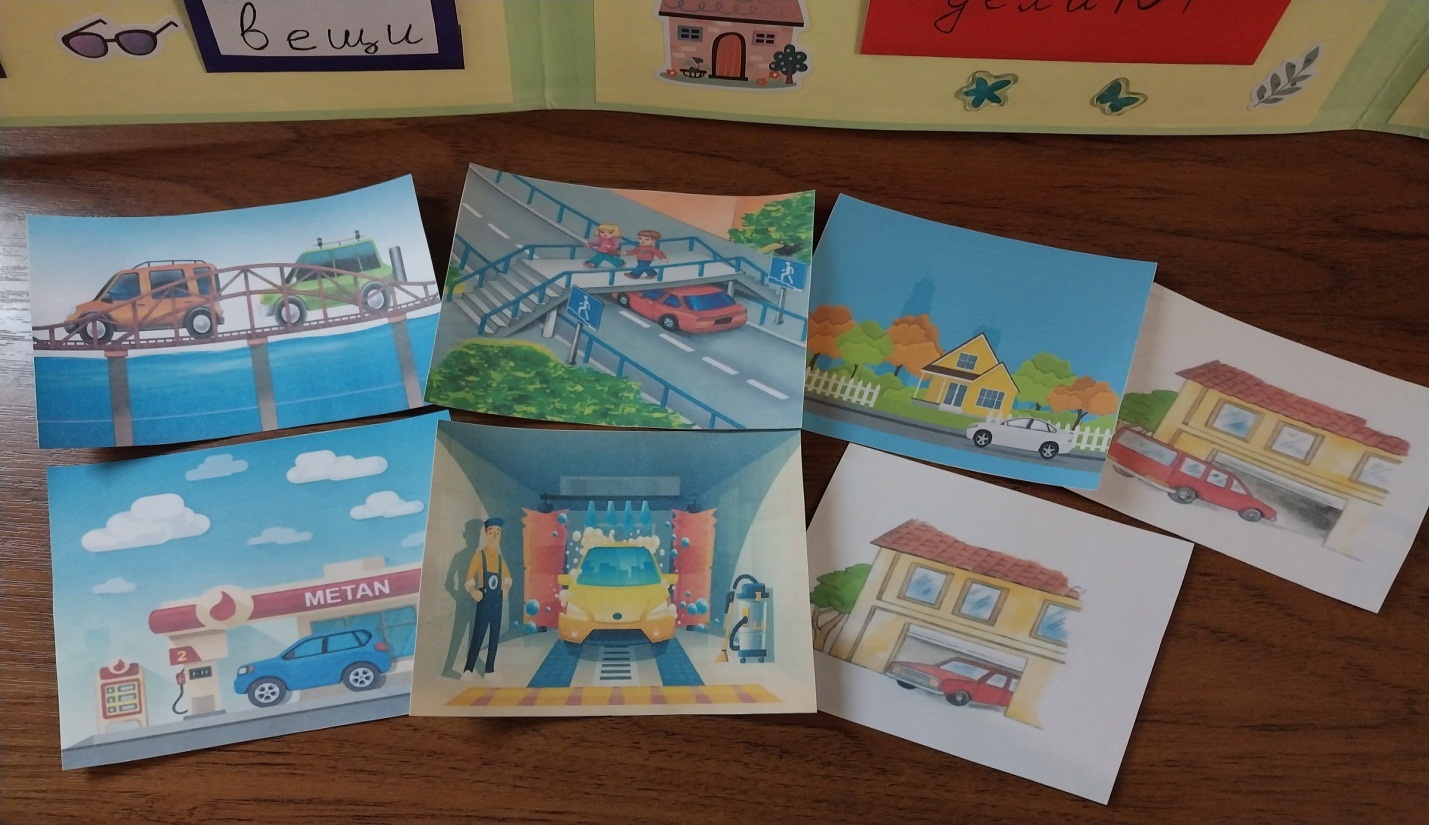 Игра «Что чем делают»Цель: расширить словарный запас, научить составлять словосочетания и согласовывать глагол с существительным, усвоить форму творительного падежа множественного числа.Ход игры: ребёнку даются предметные картинки с изображением инструментов во множественном числе: пилы, топоры, лопаты, иглы, ножи, ножницы и т.д. Ребёнок должен будет составить словосочетания, отвечая на вопрос «Чем пилят (копают, шьют, режут и т.д.)?». 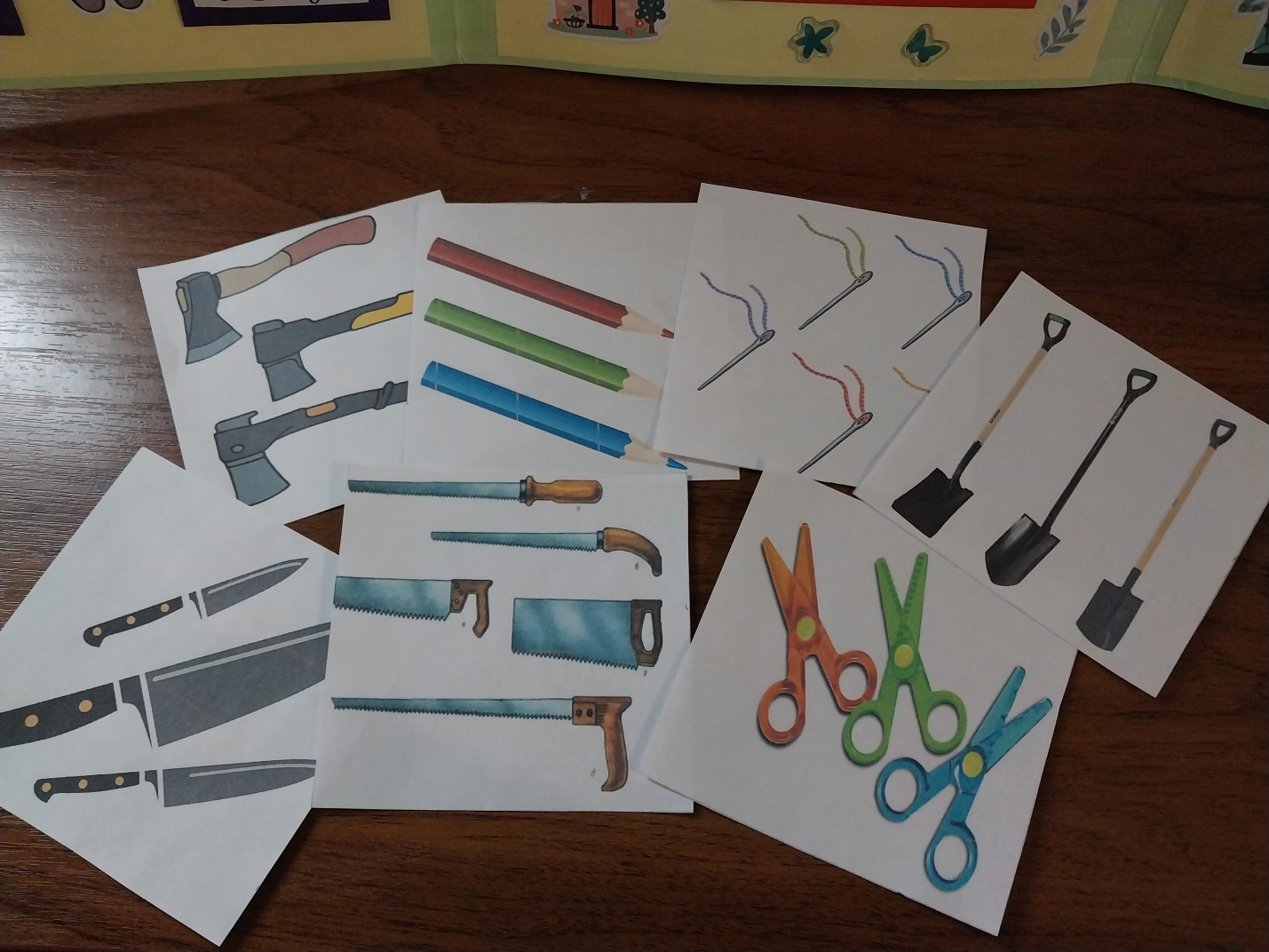 Игра «Один много»Цель: научить детей образовывать существительные именительного падежа множественного числа.Ход игры: ребёнку демонстрировалась картинка с изображением одного предмета, и предлагалось найти картинку с изображением этого же предмета, но в большем количестве. Речевой материал: - У меня красный шар. - А у меня красные шары (ребенок).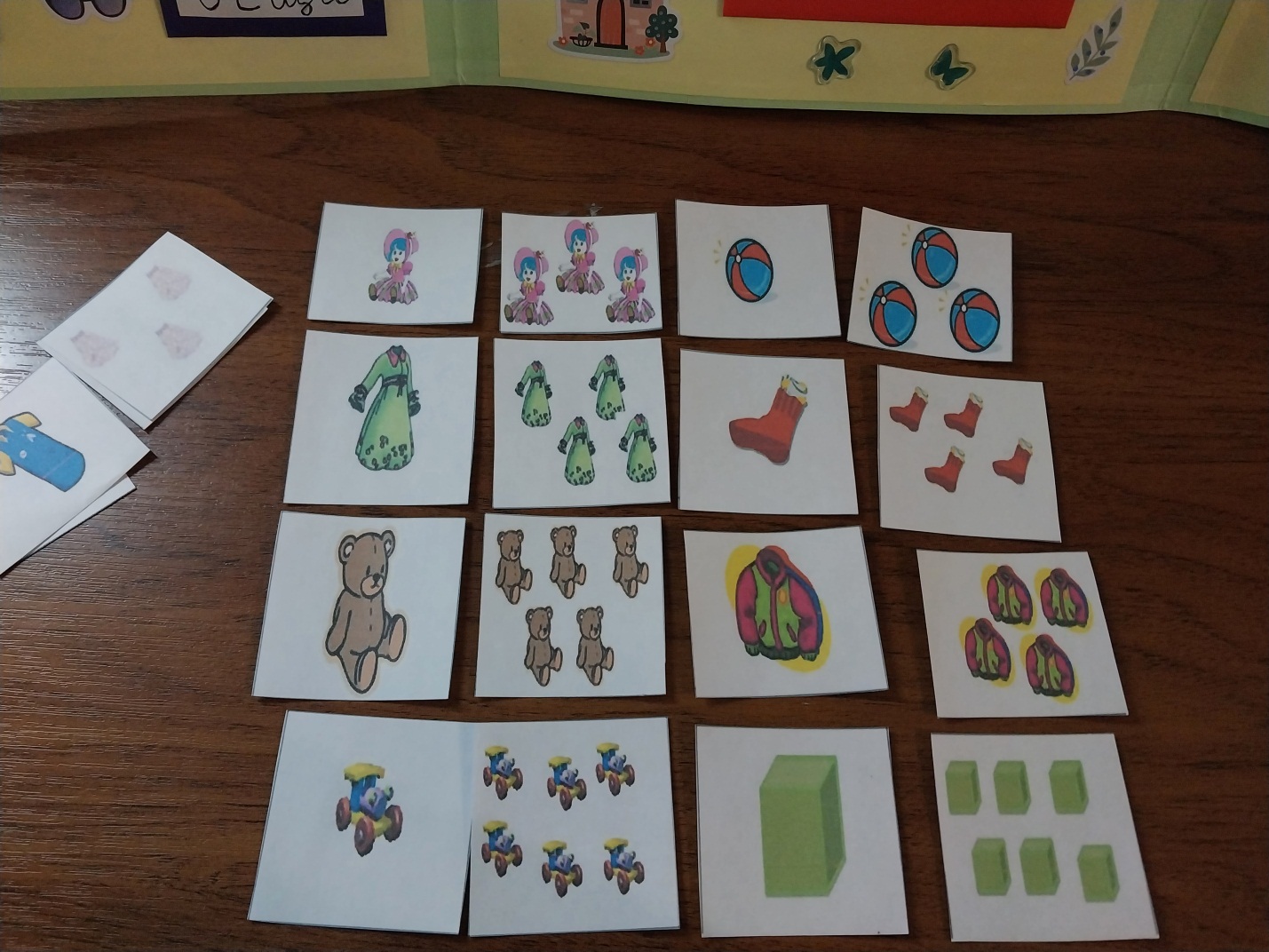 Игра «С какого дерева упал листок»Цель: закрепить названия деревьев, форму родительного падежа единственного числа с предлогом С.Ход игры: карточки с листьями деревьев давались ребёнку. Ребёнок должен определить, листья каких деревьев у него оказались, и назвать дерево: «У меня лист упал с берёзы».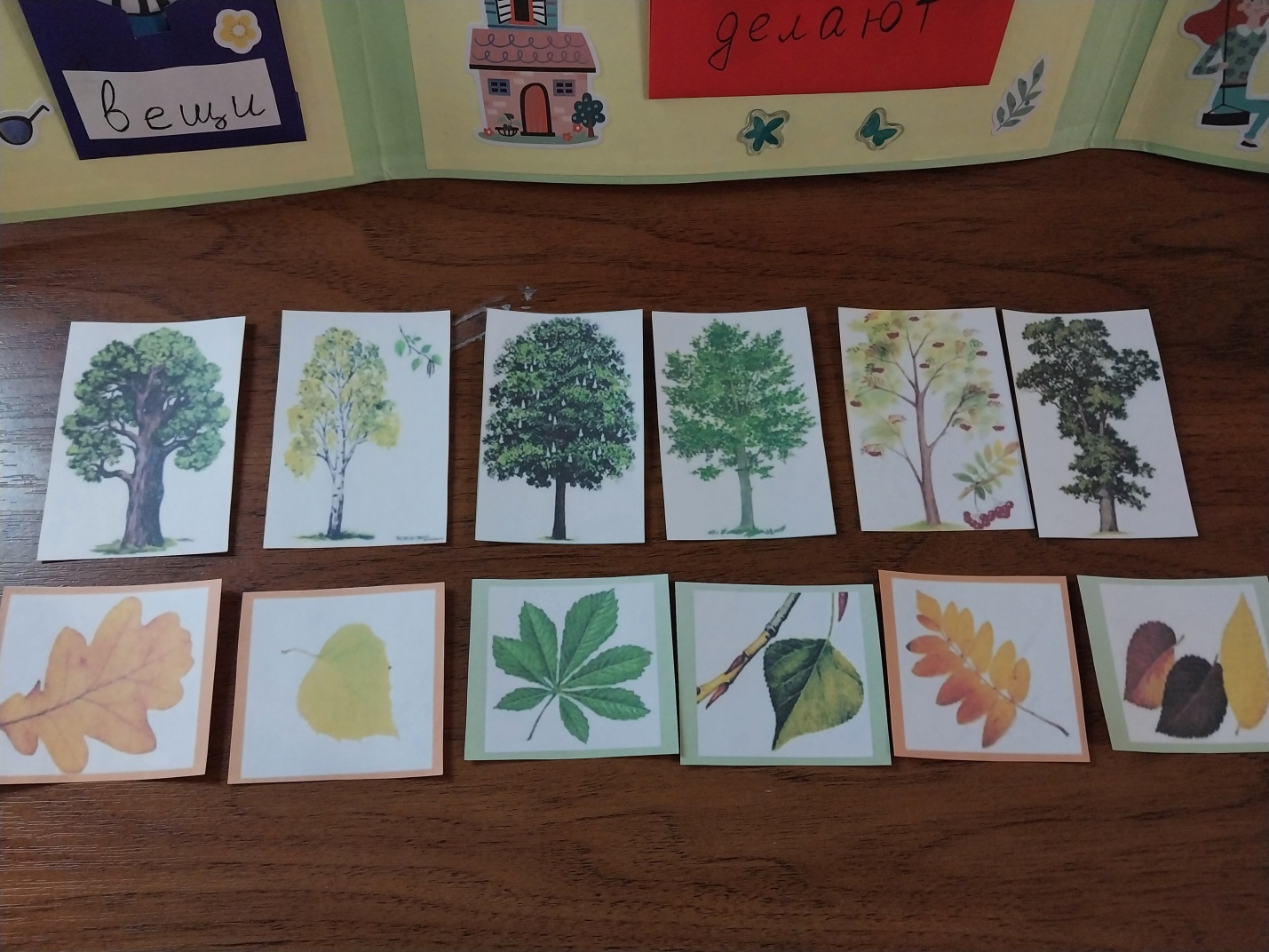 